PROGRAM WYCHOWAWCZO-PROFILAKTYCZNY
 SZKOŁY PODSTAWOWEJ NR 163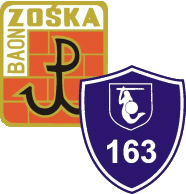 im. Batalionu „Zośka” w Warszawiena lata: 01.09.2021 do 30.09.2026Misja SzkołyDziałamy po to, aby:Nasi Uczniowie byli solidnie przygotowani do nauki i życia w dynamicznie rozwijającym się świecie XXI wieku;Ich Rodzice darzyli nas zaufaniem;Pracownicy mieli satysfakcję z wykonywanej pracy;Szkoła cieszyła się uznaniem w środowisku.Zapewniamy Naszym Uczniom optymalne warunki nauczania, wychowania i opieki, klimat życzliwości, profesjonalizm, zajęcia specjalistyczne wspierające uczenie.Pracę wychowawczą opieramy na wartościach zaakceptowanych przez środowisko Szkoły, ideach, które niesie Patron Szkoły oraz na promocji zdrowego stylu życia. Wspieramy każdego ucznia w jego rozwoju.W swoich działaniach dydaktycznych, wychowawczych i opiekuńczych kierujemy się dobrem każdego ucznia, troską o ich zdrowie, postawę moralną i obywatelską, z poszanowaniem godności osobistej każdego ucznia.Realizatorami założeń programu są wszyscy nauczyciele pracujący z uczniami Szkoły Podstawowej nr 163 im. Batalionu „Zośka”. Terenem tych działań jest głównie Szkoła.Program został opracowany przez zespół powołany decyzją Rady Pedagogicznej. Podczas tworzenia jego zarysów zostały uwzględnione propozycje 
i sugestie rodziców oraz uczniów. Program ten z założenia ma być umową społeczną dotyczącą problematyki wychowawczej oraz profilaktyki. 
Jest jednocześnie uregulowaniem wzajemnych relacji między nauczycielami uczniami/dziećmi i ich rodzicami oraz precyzowaniem praw i obowiązków uczniów.Wprowadzenie wspólnie wypracowanych zasad ma się przyczynić do stworzenia w Naszej Szkole atmosfery wzajemnej życzliwości, zaufaniai akceptacji połączonej jednocześnie z konsekwencją wymagań. Pragniemy, aby przebywanie w Szkole kojarzyło się uczniom z uczestnictwem w rzeczach ważnych, pożytecznych oraz przyjemnych. Program ten stanowi spójną całość z programami nauczania, a jego realizacja jest zadaniem każdego nauczyciela.ZAŁOŻENIA PODSTAWOWE1. Społeczność szkolną stanowią uczniowie, ich rodzice oraz wszyscy pracownicy Szkoły współpracujący w atmosferze wzajemnego rozumieniai szacunku w podejmowaniu wyznaczonych zadań.2. Wszyscy pracownicy Szkoły oraz rodzice mają możliwość formułowania celów i zadań Programu oraz są współodpowiedzialni za ich realizację. 3. Prawo do wypowiadania się na temat Programu oraz ustalania jego celów i zadań mają uczniowie Szkoły poprzez Samorząd Uczniowski.3. Każdy członek społeczności szkolnej, od dyrektora i nauczycieli, poprzez dzieci/uczniów z rodzicami, aż do pozostałych pracowników Szkoły jest osobą, która wstąpiła do tej społeczności i zdecydowała się na jej współtworzenie.4. Każdy członek społeczności szkolnej jest świadomy, że wolność niesie za sobą trud odpowiedzialności za dokonywanie wyborów.5. Wychowanie, kształcenie umiejętności i nauczanie stanowią równoważne wymiary prac każdego nauczyciela.6. Każdy nauczyciel jest wychowawcą, osobą prowadzącą od początku do końca rozwiązywanie problemu konkretnego ucznia lub całej klasy. Problemy zaistniałe podczas jednostki lekcyjnej rozwiązywane są na bieżąco.7. Zasadą wszystkich członków wspólnoty szkolnej winna być wrażliwość i odpowiedzialność.8. Podstawowym prawem i obowiązkiem uczniów/dzieci w Szkole jest nauka i uczestniczenie w zajęciach szkolnych.Nadrzędne cele Programu:wszechstronny rozwój osobowości ucznia z uwzględnieniem zdiagnozowanych zainteresowań i potrzeb, przebiegający w sprzyjającym mu środowisku wychowawczym;harmonijny rozwój osobowości i uzdolnień każdego ucznia, jako przygotowanie do życia w otaczającym świecie;wychowanie  uczniów  w  wysokiej  kulturze  osobistej,  szanujących  siebie i innych, tolerancyjnych wobec innych wyznań, ras i orientacji;wychowanie  młodego  człowieka  otwartego  na  zdobywanie  wiedzy i rozszerzanie swoich zainteresowań;wychowanie  młodego  człowieka  obowiązkowego,  odpowiedzialnego i zdyscyplinowanego w realizowaniu swoich zadań;wychowanie młodego człowieka dbającego o swoje zdrowie i sprawność psychiczną i fizyczną;wychowanie młodego człowieka świadomego zmian cywilizacyjnych współczesnego świata i zagrożeń z tym związanychwychowanie młodego człowieka świadomego swojej odpowiedzialności za stan środowiska naturalnego, dostrzegającego istotne problemy społeczne: zdrowotne, prawne, finansowe,  związane z ochroną środowiska i zachodzącymi zmianami klimatycznymi;wychowanie młodego człowieka świadomego korzyści wynikających ze znajomości prawa w codziennym życiu czy gospodarowania posiadanymi środkami finansowymi, w tym oszczędzania;uchronienie  uczniów  przed  zagrożeniami  wieku  dojrzewania:  używkami oraz niedostosowaniem społecznym;kształtowanie postaw patriotycznych i obywatelskich.Cele główne:kreowanie bezpiecznego i przyjaznego środowiska Szkoły, bezpiecznego pod względem zdrowia psychicznego i fizycznego,diagnozowanie potrzeb uczniów oraz problemów i zagrożeń występujących w środowisku Szkoły,diagnozowanie specyfiki środowiska,rozwijanie poczucia godności ludzkiej,wzmacnianie motywacji do nauki,budzenie wrażliwości moralnej,kształtowanie postaw prospołecznych, prorodzinnych i prozdrowotnych, w tym zachęcanie do działań z zakresu wolontariatu,kształtowanie świadomości zdrowego stylu życia, poczucia odpowiedzialności za własne zdrowie i życie oraz innych ludzi (np. w czasie pandemii),rozwijanie patriotyzmu,tworzenie kultury pozytywnych wzorów,wspieranie samorządności uczniowskiej,kształtowanie umiejętności budowania więzi międzyludzkich (szacunku, empatii, współpracy),przeciwdziałanie zagrożeniom społecznym i cywilizacyjnym,kształtowanie świadomości i wiedzy w zakresie czynności prawnych,kształtowanie umiejętności odpowiedzialnego gospodarowania posiadanymi środkami finansowymi, w tym oszczędzania, rozwój aktywności sportowej, rekreacyjnej i turystycznej,rozwój zainteresowań i uzdolnień uczniów,rozwój konstruktywnego i stabilnego systemu wartości,budzenie zainteresowania uczniów kwestiami związanymi z ochroną powietrza, w tym gospodarką niskoemisyjną, zmianami klimatu, zanieczyszczeniem środowiska tworzywami sztucznymi (plastikiem) poprzez przekazywanie wiedzy i umiejętności praktycznych o treściach ekologicznych,budowanie u uczniów postawy świadomego obywatela odpowiedzialnego za podejmowane decyzje i wybory dotyczące kwestii środowiska naturalnego, pobudzanie odpowiedzialności za stan środowiska,przekazywanie nowych wzorców zachowań, kształtowanie postaw, wartości i przekonań uczniów uwzględniających troskę o jakość środowiska (proekologicznych zachowań konsumenckich, prośrodowiskowych nawyków),angażowanie uczniów w działania na rzecz poprawy jakości środowiska.NASZ ABSOLWENTma poczucie własnej godności i wartości oraz szanuje innych,wiedzę i umiejętności potrafi zastosować w praktyce,jest dobrze przygotowany do następnego etapu nauki,potrafi korzystać ze współczesnych osiągnięć techniki,w świadomy sposób korzysta z dostępnych źródeł informacji,zna zagrożenia współczesnego świata i potrafi w życiu codziennym ich unikać,jest świadomy zmian cywilizacyjnych dzisiejszego świata i dostrzega zagrożenia z tym związane, np. klimatyczne,podejmuje działania na rzecz poprawy jakości środowiska naturalnego,zna wartość pieniędzy i potrafi umiejętnie gospodarować posiadanymi środkami finansowymi,zna podstawy prawa potrzebne w jego codziennym życiu,szanuje wielowiekowe dziedzictwo kulturowe,ma ukształtowaną świadomość patriotyczną,odróżnia dobro od zła w oparciu o uniwersalne wartości,rozumie innych i potrafi z nimi współpracować,nie stosuje przemocy, agresji, nie ulega uzależnieniom i nałogom,radzi sobie ze stresem,jest tolerancyjny, szczery i życzliwy,jest asertywny,jest kulturalny i odpowiedzialny,rozumie potrzeby innych i stara się ich wspomagać, także w formie działań z zakresu wolontariatu,propaguje zdrowy styl życia i aktywny wypoczynek,dba o zdrowie własne oraz innych,jego wzorem do naśladowania jest zbiorowy bohater – żołnierze Batalionu „Zośka” – Patron Szkoły.UCZEŃ/DZIECKO W NASZEJ SZKOLEna co dzień okazuje życzliwość i szacunek, przyjazne i otwarte podejście do problemów innych,przejawia postawę życzliwości, tolerancji, wrażliwości i empatii wobec innych,dba o dobrą atmosferę w klasie, podejmuje współpracę, przeciwdziała wykluczeniu,systematycznie, punktualnie i aktywnie uczestniczy w zajęciach lekcyjnych i życiu Szkoły,respektuje zasady zawarte w KONTRAKTACH zawartych z nauczycielami,szanuje obowiązujące regulacje prawne,przestrzega zasad kultury współżycia w odniesieniu do kolegów, nauczycieli i innych pracowników Szkoły,dba o kulturę języka,przeciwstawia się wszelkim przejawom agresji,dba o bezpieczeństwo i zdrowie własne i swoich kolegów,inicjuje działania prozdrowotne, proekologiczne, prospołeczne np. w ramach wolontariatu,wystrzega się wszelkich szkodliwych nałogów,ma poczucie przynależności narodowej, szanuje symbole narodowe,dba o dobre imię Naszej Szkoły, godnie reprezentuje Szkołę w czasie uroczystości szkolnych,dba o higienę osobistą i wygląd (odpowiedni strój szkolny),szanuje mienie szkolne, dba o ład i porządek wokół siebie,w sposób oszczędny korzysta z zasobów materialnych Szkoły dbając o wyposażenie Szkoły,szanuje rzeczy swoje oraz innych osób,troszczy się o stan środowiska naturalnego.KATALOG NIEDOPUSZCZALNYCH ZACHOWAŃ:aroganckie zachowanie wobec pracownika Szkoły lub innego ucznia,wszelkie przejawy agresji: fizycznej, psychicznej i słownej, np. ubliżanie koledze, wulgarne słownictwo, zaczepianie słowne lub fizyczne, bójka,kradzież i wyłudzanie pieniędzy,palenie papierosów, picie alkoholu, używanie środków odurzających,lekceważenie symboli narodowych, szkolnych,ubiór i wygląd niezgodny ze Statutem Szkoły,zaśmiecanie otoczenia,niszczenie środowiska naturalnego,ucieczka z lekcji, wagary,nieszanowanie pieniędzy,korzystanie z telefonów komórkowych wbrew ustaleniom podjętym z nauczycielami (np. w czasie lekcji, itp.),opuszczanie budynku Szkoły w czasie lekcji i przerw,krzywdzenie siebie lub innych.Uczniowie dokonują samooceny swoich zachowań w oparciu o KARTĘ ZACHOWAŃ UCZNIA – SAMOOCENA (str. 62). SPOSOBY ODDZIAŁYWAŃ WYCHOWAWCZYCHwspólne (w zespole uczniowskim) rozwiązywanie bieżących problemów, proponowanie rozwiązań, konsekwencji,udział w wolontariacie,metody aktywizujące,praca w grupach, warsztat,gry i zabawy, quizy, konkursy, prezentacje, debaty,występy uczniów, wszechstronne ich aktywizowanie w życie Szkoły,prowadzenie w ciekawy/aktywizujący uczniów sposób zajęć w wychowawcą,techniki multimedialne,lekcje biblioteczne,lekcje w środowisku naturalnym, „zielone szkoły”,wycieczki,lekcje w muzeach,spotkania z ciekawymi ludźmi, specjalistami w danej dziedzinie, wolontariuszami, przedstawicielami stowarzyszeń i innych organizacji, których celem jest działalność wychowawcza lub rozszerzanie i wzbogacanie działalności dydaktycznej, wychowawczej i opiekuńczej szkoły,wystawy prac uczniów,kroniki klasowe,gazetki szkolne,elementy dramy,imprezy okolicznościowe i środowiskowe,projekty, zajęcia świetlicowe,zajęcia z pedagogiem szkolnym i psychologiem.METODY WYCHOWAWCZE(przy doborze metod i technik nauczyciel kieruje się zasadą „PĘKU KLUCZY”)metoda modelowania, czyli metoda przykładu wg A. Bandury,metoda zadaniowa,metoda perswazyjna,metoda wpływu pośredniego i bezpośredniego,metoda wzmacniania pożądanych zachowań uczniów,metoda nagradzania,metoda karania,metody oddziaływań grupowych.TECHNIKI ODDZIAŁYWAŃ WYCHOWAWCZYCH oparte są na stosowaniu zasady „PĘKU KLUCZY” (prof. Jacek Pyżalski)technika „burzy mózgów”,technika „moje mocne strony” (wzmacnianie zachowań pożądanych),technika decyzji grupowej,technika sondażu opinii,technika swobodnej ekspresji słownej,technika kontaktów międzyludzkich,techniki oparte na dramatyzacji (technika socjodramatyczna, technika gier dramatycznych, technika dramy),technika bezpośredniej gratyfikacji,technika zawierania kontraktu, np. przestrzeganie zasad „dobrego kumpla”,technika sukcesywnej gratyfikacji,technika szybkiej interwencji,technika słownego upomnienia,technika potrąconych punktów,technika zeszytu motywacyjnego,technika chwilowej izolacji,techniki oddziaływań niewerbalnych: technika swobodnej ekspresji plastycznej, technika ignorowania zachowań niepożądanych,techniki organizowania czasu wolnego: techniki rekreacji kulturalno-rozrywkowej, techniki rekreacji twórczej,formy rekreacji fizycznej: wycieczki piesze i rowerowe, rajdy, biwaki, gry i zabawy sportowe,techniki rekreacji przez działalność społeczną.technika zmiany miejsc, „przesadzanie” (prof. Jacek Pyżalski),technika „losowe grupy” (prof. Jacek Pyżalski).Zadania wychowawcze i profilaktyczne realizowane będą podczas wszystkich rodzajów zajęć prowadzonych przez wszystkich nauczycieli. W bezpośredniej pracy z uczniem przejawiającym zachowania niepożądane nauczyciele do pracy włączają Program Nauki Zachowania, który jest skierowany głównie do uczniów z trudnym zachowaniem, ale obejmuje swoim oddziaływaniem całą społeczność szkolną (wszystkich uczniów, rodziców i nauczycieli). Program opiera się na rozwijaniu miękkich kompetencji dorosłych i ich intensywnym wykorzystaniu do wspierania uczniów, poprzez położenie akcentu na ich autonomię. Autonomia oparta powinna być na dawaniu możliwości popełniania błędów i poszukiwania nowych rozwiązań/strategii, dzięki którym można się uczyć oraz realizować swoje potrzeby i cele życiowe w sposób społecznie akceptowany.Program Nauki Zachowania jest częścią systemu oddziaływań profilaktycznych w Szkole. Celem Programu jest zmniejszenie prawdopodobieństwa rozwijania się i pogłębiania zachowań ryzykownych u uczniów, poprzez wzmacnianie ich poczucia własnej wartości, uczenie umiejętności pozwalających na rozwijanie zachowań konstruktywnych i nawiązanie bliższych relacji z osobami dorosłymi pracującymi w szkole. Program Nauki Zachowania i jego przyległości, w następujący sposób wpisują się w system oddziaływań profilaktycznych w szkole:Poziom I – Profilaktyka na poziomie podstawowym, tzw. uniwersalna – systemy klasowe i szkolne obejmujące wszystkich uczniów, pracowników Szkoły i wszystkie okoliczności:Dyscyplina rozumiana jako ład i porządek w klasie oraz klasowe systemy motywacyjne.Szkolny system dyscyplinarny i motywacyjny – działania wychodzące poza klasę szkolną i stanowiące spójny i konsekwentny system wsparcia.Poziom II – Profilaktyka na drugim poziomie, tzw. selektywna. Specjalne systemy ukierunkowane na uczniów zagrożonych wystąpieniem zachowań problemowych i ich narastaniem (Program Nauki Zachowania).Poziom III – Profilaktyka na trzecim poziomie, tzw. wskazująca. Specjalnie, indywidualnie dopasowane wysoko specjalistyczne działania adresowane do uczniów z problemowymi zachowaniami (np. Funkcjonalna Analiza Zachowania).Wszyscy uczniowie mają prawo do edukacji, która da im najlepsze możliwości do tego, by z zaangażowaniem zdobywać wiedzę, być szczęśliwym i robić duże postępy. Uważamy, że każdy uczeń ma też prawo czuć się bezpiecznie. Zadaniem całej kadry Szkoły jest stworzenie właściwego środowiska i możliwości, aby miało to miejsce. Naszym zdaniem najbardziej efektywnym sposobem stworzenia bezpiecznego i przyjaznego środowiska szkolnego jest nagradzanie i wzmacnianie pozytywnego zachowania uczniów.Wszyscy uczniowie mają prawo czuć się bezpiecznie i powinni mieć prawo mówić o swoich uczuciach i być wysłuchanym. Uczniowie powinni wiedzieć, że mogą zwrócić się do każdego dorosłego na terenie Szkoły, gdy coś ich martwi i że otrzymają odpowiednie wsparcie.Rola uczniaW tym wieku uczniowie nadal uczą się postaw społecznych i rozwijają umiejętności wyrażania swojego własnego zdania na różne tematy w sposób nienaruszający godności drugiego człowieka. Czasami, mimo wielkich wysiłków społeczności szkolnej, konflikty będą się pojawiały. Konflikt jest czymś innym niż prześladowanie, nagabywanie, znęcanie się, itp.Oczekuje się, że uczniowie Naszej Szkoły:1) będą przestrzegać zasad klasowych i szkolnych,2) będą brać odpowiedzialność za swoje zachowanie i akceptować jego konsekwencje,3) będą słuchać i reagować na to, co mówią dorośli,4) będą wrażliwi na  wyzwania cywilizacyjne współczesnego świata, 5) będą świadomi istotnych problemów społecznych (zdrowotnych, prawnych, finansowych, klimatycznych i ochrony środowiska) i zagrożeń z tym związanych.Rola kadryNa dorosłych spoczywa odpowiedzialność, żeby modelować właściwe postawy i dbać o wysokie standardy zachowania uczniów. Od dorosłych w Szkole oczekuje się:1) tworzenia ciepłej, spokojnej, pozytywnej atmosfery z realistycznymi oczekiwaniami,2) tworzenia środowiska sprzyjającego efektywnej nauce,3) wspierania wszystkich uczniów, niezależnie od ich możliwości, w wykorzystaniu ich maksymalnego potencjału,4) budowania pozytywnych więzi opartych na wzajemnym szacunku,5) tworzenia zindywidualizowanego podejścia, rozumienia specyficznych potrzeb rozwojowych i edukacyjnych poszczególnych uczniów, podejmowania współpracy z zewnętrznymi specjalistami, 6) modelowania postaw prozdrowotnych, proekologicznych i przedsiębiorczych,7) kształtowania u uczniów postawy odpowiedzialności za własne zdrowie i środowisko,8) rozwijania u uczniów świadomości i odpowiedzialności prawnej i finansowej niezbędnej w dorosłym życiu.Odpowiedzialnością wszystkich dorosłych jest konsekwentne i stałe wdrażanie polityki zachowania w Szkole. Jeżeli uczeń zachowuje się niewłaściwie, to zadaniem dorosłych jest zapewnienie warunków do spokojnego wysłuchania argumentów dziecka, bez przerywania i osądzania. Dorośli nie mogą wyciągać konsekwencji za złe zachowanie, dopóki wszystkie strony konfliktu nie będą mogły się wypowiedzieć.Rola rodzicówOczekuje się, że rodzice:1) będą wspierać swoje dziecko w dostosowaniu się do zasad i wymagań Szkoły,2) pomogą dziecku w pełni zrozumieć zasady panujące w Szkole oraz konsekwencje niedostosowania się do nich,3) będą informować wychowawcę klasy o wszystkich zmianach w życiu dziecka, które mogą mieć wpływ na jego zachowanie,4) będą regularnie rozmawiać i współpracować z wychowawcą klasy na temat zachowania swojego dziecka,5) będą dążyć do efektywnej współpracy ze szkołą poprzez ujednolicenie oddziaływań wychowawczych, 6) będą dążyć do poprawy sytuacji szkolnej dziecka poprzez realizację założeń kontraktu wychowawczego i rozwiązań wypracowanych w czasie „wywiadówki partnerskiej”,5) będą modelowali postawy prozdrowotne, proekologiczne swoich dzieci,7) będą kształtowali u swoich dzieci postawy odpowiedzialności za zdrowie własne i innych oraz za zdrowe środowisko,8) będą rozwijali u dzieci świadomość i odpowiedzialność prawną i finansową niezbędną w dorosłym życiu,5) poznają główne cele i zadania Programu Wychowawczo – Profilaktycznego, będą uczestniczyć w ustalaniu celów i zadań Programu, będą je wdrażać i respektować.Formułowanie zasad klasowychUczniowie Naszej Szkoły uczestniczą  w ustalaniu celów i zadań Programu Wychowawczo – Profilaktycznego.Na początku roku szkolnego, każda klasa wraz z wychowawcą negocjuje/wypracowuje własne klasowe zasady, sformułowane w języku odpowiednim do wieku uczniów, w postaci pozytywnych komunikatów. W ramach wzmacniania pożądanych zachowań uczniów przestrzeganie przez nich zasad będzie nagradzane (pochwały, dyplomy, itp.). Nieprzestrzeganie ich będzie podlegało konsekwencjom. Zasady klasowe są wywieszane w każdej klasie oraz  regularnie przypominane i omawiane z uczniami. Jeżeli zachowanie ucznia/grupy uczniów/klasy pogarsza się, nie ulega poprawie, albo jeżeli pierwszy przypadek złego zachowania jest bardzo poważny (przemoc) wówczas zastosowane będą (w zależności od sytuacji):1) przypomnienie zasad,2) wdrożenie klasowego systemu: PRZYWILEJ – ZASADA – KONSEKWENCJE,3) spędzanie przez ucznia czasu w miejscu oddalonym od innych uczniów, np. „kącik ciszy”,4) zawarcie z uczniem i jego rodzicem pisemnego kontraktu z określeniem zasad, konsekwencji oraz przewidywanym terminem poprawy,5) uczestnictwo ucznia oraz rodziców w spotkaniach z pedagogiem/psychologiem/specjalistą w celu poprawy funkcjonowania ucznia w środowisku szkolnym.Rodzice ucznia, który regularnie łamie kodeks zachowania w Szkole i którego zachowanie nie poprawia się, mimo stosowania powyższych konsekwencji, będą proszeni o konsultację w poradni psychologiczno – pedagogicznej lub specjalistycznej.Ewaluacja ProgramuKażdy wychowawca, w każdym roku szkolnym, podczas zebrań z Rodzicami diagnozuje ich oczekiwania, obawy, propozycje dotyczące dotychczasowej oraz dalszej pracy wychowawczej i profilaktyki.Każdy wychowawca, w każdym roku szkolnym, podczas zebrań z Rodzicami diagnozuje zagrożenia i ustala sposób ich eliminowania.Każdy wychowawca dokonuje ewaluacji swoich klasowych planów wychowawczo-profilaktycznych. Dobór narzędzi i metod badawczych zależy od rodzaju pojawiającego się problemu.Każdego roku opiekunowie Samorządu Uczniowskiego dokonują ewaluacji pracy wychowawczej / profilaktycznej Szkoły wśród przedstawicieli uczniów z oddziałów klas IV – VIII i przedstawiają jej wyniki 2 razy w roku podczas zebrania Rady Pedagogicznej. Zespół ds. wdrażania Programu Wychowawczo – Profilaktycznego, w zależności od potrzeb, w każdym roku szkolnym, dokonuje ewaluacji Programu Wychowawczo - Profilaktycznego Szkoły. Zespół ds. wdrażania Programu Wychowawczo – Profilaktycznego, w każdym roku szkolnym, dokonuje diagnozy potrzeb oraz efektów wdrażania założeń Programu, według ustalonego harmonogramu wynikającego z potrzeb Szkoły, na podstawie problemów rozpoznanych w środowisku szkolnym. Stosowanymi metodami ewaluacji są rozmowy bieżące z rodzicami, z uczniami, dokonywanie diagnozy ogólnej (oczekiwania, propozycje, obawy) lub szczegółowej – badanie ankietowe.Współpraca Szkoły ze środowiskiemW ramach współpracy ze środowiskiem lokalnym szkoła korzysta z pomocy i wsparcia od niżej wymienionych instytucji oraz organizacji zajmujących się wspomaganiem dziecka, rodziny, Szkoły: Ponadto wspomagają nas:Polskie Towarzystwo  Dysleksji ul. Radomska 13/21, Warszawa tel. 22 822 28 87,Polskie Towarzystwo Zespołu Aspergera (ptza@asperger.org.pl),Fundacja SYNAPSIS ul. Ondraszka 3, 02-085 Warszawa PCK ul. Mokotowska 14,00-561 Warszawa tel. 22 32 61 200,Towarzystwo Przyjaciół Dzieci Zarząd Mazowieckiego Oddziału Wojewódzkiego ul .Marszałkowska 34/50, 00-554 Warszawa tel/faks 22-826-27-15,22- 827-58-21,22- 828-62-74,Towarzystwo Opieki nad Zwierzętami w Polsce Zarząd Główny w Warszawie ul. Noakowskiego 4, 00-666 Warszawa tel. 22 825-75-35,Stowarzyszenie Epsilon, ul. Łukasińskiego 47, 43-300 Bielsko-Biała, tel. 33 814 46 28,Fundacja Dajemy Dzieciom Siłę, ul. Mazowiecka 12/25, 00-048 Warszawa, tel. 22 616 02 68, 788 681 727Ogólnopolskie Pogotowie dla Ofiar Przemocy w Rodzinie "Niebieska Linia" IPZ, ul. Korotyńskiego 13, 02-121 Warszawa, tel. 22 824-25-01,Warszawskie Centrum Innowacji Edukacyjno-Społecznych, ul. Stara 4, 00-231 Warszawa, tel. 22 628 01 79,Centrum Edukacji Obywatelskiej, ul. Noakowskiego 10/1, 00-666 Warszawa, tel. 22 622 00 89,inne specjalistyczne poradnie, fundacje i ośrodki edukacyjne, w tym zajmujące się ochroną środowiska i klimatu, kształtowaniem postaw prozdrowotnych uczniów, znajomością prawa w życiu codziennym, gospodarowaniem środkami finansowymi, zgodnie ze Szkolnym Programem Wychowawczo – Profilaktycznym.Zagadnienia do pracy wychowawczej i profilaktycznejPlanując pracę z uczniami nauczyciele będą się kierowali organizacją pracy tak, aby rozwijać u uczniów umiejętności kluczowe, tj.:1) planowania, organizowania i oceniania własnej nauki, przyjmowania za nią odpowiedzialności,2) skutecznego porozumiewania się w różnych sytuacjach, prezentacji własnego punktu widzenia i uwzględniania poglądów innych ludzi, poprawnego posługiwania się językiem ojczystym, językami obcymi oraz przygotowywania do publicznych wystąpień,3) efektywnego współdziałania w zespole, budowania więzi międzyludzkich, podejmowania indywidualnych i grupowych decyzji, skutecznego działania na gruncie zachowania obowiązujących norm,4) rozwiązywania problemów w twórczy sposób,5) poszukiwania, porządkowania i wykorzystywania informacji z różnych źródeł, efektywnego posługiwania się technologiami informacyjnymi i komunikacyjnymi,6) odnoszenia do praktyki zdobytej wiedzy oraz tworzenia potrzebnych doświadczeń i nawyków,7) rozwijania sprawności umysłowych oraz osobistych zainteresowań, 8) przyswajania sobie metod i technik negocjacyjnego rozwiązywania konfliktów i problemów społecznych,9) rozwijania wrażliwości uczniów na ważne problemy społeczne: zdrowotne, prawne, finansowe, dotyczące ochrony klimatu i środowiska.EfektyPo ośmioletniej edukacji uczeń:przestrzega ustalonych norm zachowań w różnych sytuacjach,potrafi stosować formy grzecznościowe,czuje się dobrze w grupie rówieśniczej,potrafi zaakceptować słabszych i pomaga innym,właściwie odnosi się do osób niepełnosprawnych,podejmuje działania antydyskryminacyjne, dba o środowisko przyrodnicze, podejmuje działania mające na celu ochronę środowiska i klimatu,zna świat wartości,potrafi odróżnić dobro od zła,umie, bezkonfliktowo, wyrażać swoje poglądy o dobrych i złych czynach,potrafi przeciwstawić się złu,jest wrażliwy na piękno przyrody, literatury, muzyki, dzieła sztuki,przestrzega zasad higieny osobistej, higieny pracy umysłowej,zna prawa i obowiązki ucznia,dba o bezpieczeństwo własne oraz innych,troszczy się o zdrowie, zna zasady racjonalnego odżywiania się,preferuje aktywne formy wypoczynku,promuje zdrowy tryb życia,wie, jak zachować się w miejscu publicznym,posiada życzliwy, przyjazny stosunek do żywych organizmów oraz otaczającego środowiska,okazuje szacunek sobie i innym,jest koleżeński, uczynny wobec innych,zna sposoby radzenia sobie ze złością,rozwija swoje zainteresowania,poznaje najbliższa okolice,potrafi wypowiadać własne zdanie, pogląd, bez naruszenia dóbr osobistych innych osób,umie jasno formułować wypowiedzi,argumentuje i broni własne zdanie,na drodze pokojowej rozwiązuje konflikty, problemy,potrafi pracować w grupie,troszczy się o mienie własne oraz szkolne,jest świadomy swoich obowiązków w domu, wobec członków rodziny,zna zwyczaje i obyczaje,potrafi właściwie wyrażać uczucia,jest świadomy zachodzących zmian cywilizacyjnych i dostrzega zagrożenia z nimi związane,dostrzega ważne problemy społeczne,ma wiedzę dotyczą przepisów prawa i potrafi ją wykorzystywać w życiu codziennym,umie racjonalnie planować własne wydatki i zarządzać środkami finansowymi.Nasza Szkoła liczy obecnie ponad 700 uczniów. Do Szkoły uczęszczają dzieci w wieku 6  do 15 lat.  Zależy nam, aby uczniowie  na terenie Naszej Szkoły i poza nią czuli się bezpiecznie i darzyli pracowników szkoły zaufaniem. Istotne jest, aby praca wychowawcza i profilaktyczna przynosiła efekty w postaci wzrostu świadomości uczniów i ich rodzin.Diagnozę w Naszej Szkole opracowano w oparciu o analizę:dokumentacji szkolnej, w tym dzienników lekcyjnych, wpisywanych uwag,dokumentacji pedagoga szkolnego,informacji płynących od nauczycieli, wychowawców i innych pracowników Szkoły o bieżących problemach wychowawczych,obserwacji zachowania uczniów: w czasie lekcji, przerw międzylekcyjnych, zawodów sportowych, apeli, uroczystości szkolnych, wycieczek, itp.,rozmów z rodzicami, Samorządem Szkolnym, dyrektorem, nauczycielami,ankiet przeprowadzonych wśród uczniów klas czwartych, piątych, szóstych, siódmych i ósmych (losowo wybranych), ich rodziców oraz nauczycieli.Główne problemy wymagające rozwiązania: Budowanie relacji, atmosfery zaufania, życzliwości.Podniesienie świadomości w zakresie unikania ryzykownych zachowań w grupie rówieśniczej (np. agresja rówieśnicza).Wyposażenie uczniów w wiedzę na temat wpływu używania substancji energetyzujących, dopalaczy, narkotyków, alkoholu oraz palenia papierosów na zdrowie i życie.Wyposażenie uczniów w wiedzę i umiejętności w zakresie rozwiązywania konfliktów, podejmowania mediacji, porozumienia bez przemocy.Informowanie o różnych formach cyberprzemocy („hejt” - mowa nienawiści, stalking, cyberbullying). Wskazanie zagrożeń wynikających z bezkrytycznego i nałogowego korzystania z urządzeń cyfrowych i internetu (syndrom FOMO, patotreści).Podniesienie świadomości w zakresie kwalifikacji prawnej niektórych zachowań i czynów oraz odpowiedzialności prawnej nieletnich za popełniane czyny.Podniesienie świadomości w zakresie konsekwencji prawnych związanych z posiadaniem czy też zażywaniem narkotyków.Budowanie wzajemnej odpowiedzialności za bezpieczeństwo w grupie rówieśniczej – co robić w sytuacjach kryzysowych.Podniesienie świadomości w zakresie zachowań prozdrowotnych, wpływu właściwego odżywiania, bezpiecznej aktywności fizycznej i higieny osobistej  na rozwój intelektualny i fizyczny dzieci i młodzieży.Podniesienie motywacji uczniów do wysiłku intelektualnego, do systematycznej pracy, do przejmowania odpowiedzialności za swój rozwój.Podniesienie świadomości uczniów na temat korzyści wynikających ze znajomości prawa w życiu codziennym oraz gospodarowania posiadanymi środkami finansowymi.Osoby odpowiedzialne za realizację działań profilaktycznych: nauczyciele, wychowawcy, pedagog szkolny, rodzice. Zadania profilaktyczne wychowawców klasowych:pomoc uczniom w budowaniu właściwego poczucia własnej wartości, poznawaniu swoich mocnych stron, funkcjonowaniu w oparciu o autorefleksję,analizowanie sytuacji związanych z pokonywaniem przez uczniów życiowych przeszkód, w celu budowania pewności siebie i poczucia odpowiedzialności za własne postępowanie,pomoc w poznawaniu samego siebie,kształtowanie pożądanego systemu wartości,wychowywanie do wartości przez kształtowanie postaw obywatelskich i patriotycznych,pomoc uczniom w rozwiązywaniu trudności życiowych i rodzinnych, uruchomienie akcji informacyjnej mającej na celu uświadomienie uczniom możliwości zwrócenia się z problemem do konkretnej osoby w szkole: wychowawcy, pedagoga, psychologa, dyrektora szkoły,podnoszenie poziomu kultury osobistej uczniów – zajęcia z wychowawcą dotyczące zachowania się w stosunku do rówieśników, osób dorosłych, w miejscach publicznych (kino, teatr, muzeum itp.),współpraca z rodziną – inicjowanie spotkań mających na celu omawianie problemów wysuwanych przez rodziców, np. wywiadówki profilaktyczne,realizacja programów profilaktycznych dotyczących palenia tytoniu, picia alkoholu oraz stosowania środków psychoaktywnych, przeciwdziałania agresji, rozwijania umiejętności interpersonalnych,wprowadzanie zajęć redukujących napięcie, relaksacyjnych, zajęć śródlekcyjnych,organizacja koleżeńskiej pomocy w nauce,kształtowanie postaw poszanowania mienia wspólnego, dbałości o estetykę klasy, szkoły i otoczenia,systematyczne informowanie rodziców o postępach w nauce i zachowaniu ich dzieci,objęcie uczniów posiadających orzeczenie o potrzebie kształcenia specjalnego wsparciem i pomocą zgodnie z rozporządzeniem o pomocy psychologiczno – pedagogicznej (wychowawca klasy przewodniczącym zespołów powołanych do pomocy psychologiczno – pedagogicznej: inspirowanie uczniów do systematycznego uczestniczenia w zajęciach pozalekcyjnych).zorganizowanie zajęć ze specjalistami zgodnie z zaleceniami zawartymi w opinii poradni psychologiczno – pedagogicznej.
 Zadania profilaktyczne pedagoga szkolnego, psychologa, logopedy, terapeuty pedagogicznego, doradcy zawodowego:pomoc w rozwiązywaniu problemów wychowawczych,wprowadzanie zewnętrznych programów profilaktycznych,organizowanie pogadanek, prelekcji dla uczniów z udziałem policji, psychologa, lekarza,organizowanie warsztatów, udzielanie porad i konsultacji dla rodziców oraz nauczycieli,prowadzenie badań diagnostycznych uczniów, diagnozowanie sytuacji wychowawczej w oddziale,udzielanie uczniom, nauczycielom i rodzicom pomocy psychologiczno – pedagogicznej w formach odpowiednich do rozpoznanych potrzeb;prowadzenie działań z zakresu profilaktyki uzależnień i innych problemów uczniów,prowadzenie działań mediacyjnych i interwencyjnych,pomoc rodzicom w rozpoznawaniu i rozwijaniu indywidualnych możliwości, predyspozycji i uzdolnień uczniów,wspieranie nauczycieli i innych specjalistów w rozpoznawaniu indywidualnych potrzeb rozwojowych i edukacyjnych oraz możliwości psychofizycznych uczniów w celu określenia mocnych stron, predyspozycji, zainteresowań i uzdolnień uczniów oraz przyczyn niepowodzeń edukacyjnych lub trudności w funkcjonowaniu uczniów, w tym barier i ograniczeń utrudniających funkcjonowanie ucznia i jego uczestnictwo w życiu szkoły,wspieranie nauczycieli i innych specjalistów w udzielaniu pomocy psychologiczno – pedagogicznej,współpraca z instytucjami działającymi na rzecz pomocy dziecku i rodzinie (OPS, WCPR, Sąd Rodzinny, Policja). Zadania profilaktyczne rodzicówMając na uwadze, że wychowanie dzieci to główne zadanie rodziców, a nauczyciele wspierają ich w dziedzinie wychowania, ustalono następujące zadania profilaktyczne dla rodziców :Każdy rodzic czuwa nad tym, aby jego dziecko wykazywało właściwą kulturę osobistą oraz sumiennie realizowało obowiązek szkolny.Rodzice utrzymują regularny kontakt z wychowawcą klasy, a w razie potrzeby  z pedagogiem szkolnym bądź dyrektorem /wicedyrektorem/ Szkoły w celu zapobiegania niewłaściwym zachowaniom.Rodzice biorą udział w przedsięwzięciach organizowanych przez Szkołę mających na celu doskonalenie metod wychowawczych.Rodzice uczniów sprawiających szczególne trudności wychowawcze winni kontaktować się ze Szkołą w każdym przypadku stwierdzenia naruszenia obowiązujących norm i zasad oraz wspólnie znajdować sposoby rozwiązywania problemów. CELE I ZADANIA SZKOLNEJ PROFILAKTYKIDziałalność profilaktyczna w Szkole polega na realizowaniu działań z zakresu profilaktyki uniwersalnej, selektywnej i wskazującej.Działalność profilaktyczna obejmuje:w przypadku profilaktyki uniwersalnej – wspieranie wszystkich uczniów  w prawidłowym rozwoju i zdrowym stylu życia oraz podejmowanie działań, których celem jest ograniczanie zachowań ryzykownych niezależnie od poziomu ryzyka używania przez nich środków i substancji szkodliwych;w przypadku profilaktyki selektywnej – wspieranie uczniów, którzy ze względu na swoją sytuację rodzinną, środowiskową lub uwarunkowania biologiczne są w wyższym stopniu narażeni na rozwój zachowań ryzykownych;w przypadku profilaktyki wskazującej – wspieranie uczniów, u których rozpoznano wczesne objawy używania środków i substancji uzależniających lub występowania innych zachowań  ryzykownych, które nie zostały zdiagnozowane jako zaburzenia lub choroby wymagające leczenia.  Cele szczegółowe działań profilaktycznychZwiększenie bezpieczeństwa uczniów na terenie Szkoły i poza nią- Tworzenie warunków do kształtowania zachowań sprzyjających zdrowiu i bezpieczeństwu dzieci  na drodze i w Szkole.- Tworzenie warunków do akceptowania przez uczniów zasad obowiązujących w Szkole (Statut Szkoły, kryteria ocen zachowania).- Bezpieczeństwo uczniów podczas przerw i imprez szkolnych.- Uwrażliwienie uczniów na zagrożenia podczas drogi do i ze Szkoły.- Systematyczne uwrażliwianie uczniów na sytuacje stwarzające zagrożenie.- Uczenie zasad postępowania w sytuacjach zagrożenia: powódź,  pożar, zachowanie na szkolnym korytarzu, szatni, klasie szkolnej, sali gimnastycznej, boisku szkolnym.- Uwzględnienie profilaktyki uzależnień: problem narkotyków, dopalaczy, palenie papierosów, picie alkoholu, zachowania agresywne, e-uzależnienia.- Uwzględnienie problemów społecznych, w tym zdrowotnych, prawnych, finansowych, klimatycznych i ochrony środowiska.Eliminacja  zachowań agresywnych i przemocy w Szkole- Diagnoza poziomu bezpieczeństwa w Szkole.- Uświadamianie uczniom, czym jest agresja i przemoc oraz jak sobie z nimi radzić.- Wdrażanie działań na rzecz ograniczania agresji i przemocy, kształtowanie umiejętności asertywnych.- Kształtowanie umiejętności zastępowania agresji, wnioskowania moralnego oraz kontroli emocji.- Kształtowanie postaw troski o bezpieczeństwo własne i innych.- Wzbudzanie empatii, tolerancji, zachowań prospołecznych i antydyskryminacyjnych.- Pedagogizacja rodziców.Rozwijanie umiejętności współżycia społecznego- Przypominanie zasad i reguł współżycia w klasie i Szkole.- Edukacja prawna i zdrowotna uczniów.- Uwrażliwianie uczniów na potrzeby innych.-Uwrażliwienie uczniów na akceptację odmienności.-Kształtowanie postaw tolerancyjnych i antydyskryminacyjnych.- Integrowanie społeczności klasowej i szkolnej.- Zapoznanie z aspektami prawnymi w kontekście odpowiedzialności prawnej nieletnich.-Zapoznanie z Konwencją o Prawach Dziecka.Rozszerzenie działań na rzecz propagowania zdrowego trybu życia- Propagowanie zdrowego trybu życia.- Popularyzacja aktywnych sposobów spędzania wolnego czasu.- Uświadomienie konieczności zachowania higieny i ergonomii pracy.- Kształtowanie nawyków dbania o zdrowie i higienę osobistą.- Poszerzanie zainteresowań i wiedzy ucznia.Rozszerzenie działań na rzecz propagowania kwestii finansowych:- Zapoznanie uczniów z zasadami przedsiębiorczości.- Uświadomienie znaczenia sytuacji kryzysu finansowego.- Uczenie zasad postępowania w sytuacji kryzysu finansowego.- Kształtowanie ekonomicznego sposobu myślenia: nauka pojęć – dochody, wydatki, oszczędności.Rozszerzenie działań na rzecz propagowania kwestii klimatycznych i ochrony środowiska:- Kształtowanie postaw proekologicznych.- Uwrażliwienie uczniów na zagrożenia klimatyczne.- Uświadomienie uczniom konieczności ochrony przyrody i ekosystemu.- Dostrzeganie znaczenia produkcji ekologicznej dla środowiska przyrodniczego i zdrowia człowieka.- Zapoznanie z podstawowymi zasadami panującymi w rodzinie, która chce być ekologiczna.- Uświadomienie niektórych zagrożeń cywilizacyjnych.- Kształtowanie postawy współodpowiedzialności za losy świata, aktywnego uczestniczenia w działaniach na rzecz ochrony środowiska.- Uświadomienie konieczności segregowania odpadów. Profilaktyka uzależnień- Kształtowanie postawy asertywnej.- Profilaktyka palenia papierosów.- Profilaktyka picia alkoholu.- Profilaktyka narkomanii (w tym dopalaczy), lekomanii, uzależnienia od komputera, e - uzależnienia.- Rozpoznawanie sytuacji domowej wychowanków.- Wdrażanie wybranych programów profilaktycznych.Podejmowanie działań mających  na celu wzmocnienie motywacji do własnego rozwoju- Uświadomienie uczniowi jego mocnych stron i możliwości.- Rozwijanie indywidualnych zainteresowań uczniów.- Wskazywanie pożądanych wzorców zachowań.- Wzmacnianie pożądanych zachowań uczniów. - Zapobieganie nadmiernej absencji uczniów.- Pomoc uczniom w przezwyciężaniu własnych trudności i ograniczeń.- Pomoc uczniom w organizowaniu i planowaniu swojej pracy.- Rozwijanie umiejętności rozpoznawania i ujawniania swoich uczuć i emocji.Wdrażanie metod radzenia sobie w trudnych sytuacjach - Poszerzenie wiedzy dotyczącej sytuacji trudnych.- Wdrażanie zachowań asertywnych.-Pomoc uczniom w radzeniu sobie ze stresem.-Pomoc uczniom w radzeniu sobie z własnymi ograniczeniami.- Kształtowanie umiejętności szukania pomocy.Forma realizacji:zajęcia z wychowawcą uwzględniające tematykę zdrowotną, finansową, klimatyczną i ochrony środowiskalekcjezajęcia z pedagogiem z uwzględnieniem kwestii prawnychzajęcia warsztatowe z udziałem specjalistówzajęcia pozalekcyjneuroczystości szkolnekonkursy Metody pracy:pogadanki, dyskusje, warsztaty dla nauczycieli, uczniów i rodziców, treningi,  zabawy psychologiczne, ankiety, konkursy, obserwacje, wywiady , rozmowy indywidualne i grupowe, projekty edukacyjne.Przewidywane efekty działań profilaktycznych:uczeń uzyskuje pełną wiedzę na temat zagrożeń oraz możliwości radzenia sobie z nimiuczeń zna zagrożenia, jakie stwarza używanie alkoholu, nikotyny i środków odurzających i nie sięga po te środkiuczeń jest objęty pełną i kompleksową pomocą psychologiczno- pedagogicznąuczeń identyfikuje się ze środowiskiem klasowym, szkolnymuczeń zna korzyści, płynących ze zdrowego trybu życiaumie bezpiecznie funkcjonować  w  Szkole i domuwie, jak zachować się w sytuacjach kryzysowychzna zagadnienia prawne dotyczące nieletnich i Praw Dzieckauczeń zna korzyści płynące z postaw proekologicznychuczeń rozumie podstawowe zagadnienia dotyczące zasad przedsiębiorczości.Działania uwzględniający potrzeby uczniów ukraińskich.Propozycja działań, które:wzmocnią pozytywny klimat szkoły oraz poczucie bezpieczeństwa uczniów,ułatwią adaptację uczniów do nowych warunków,będą sprzyjać integracji i właściwym relacjom rówieśniczym,zwiększą kompetencje uczniów w zakresie radzenie sobie z sytuacją kryzysową i stresem,  będą sprzyjać integracji kulturowej uczniów ukraińskich i polskich,będą służyć kształtowaniu postawy szacunku wobec innej narodowości.I ETAP EDUKACYJNY: edukacja wczesnoszkolnaZagadnienia do pracy wychowawczej
II ETAP EDUKACYJNY (klasy 4-8)KARTA ZACHOWAŃ UCZNIA - SAMOOCENA…………………………………………………………………………………………………………………………..IMIĘ I NAZWISKO UCZNIA                              KLASA                          DATA                                              PRZEDMIOTDiagnoza pedagogicznaRefleksja pedagogicznaAnonimowe i w formie pisemnej odpowiedzi uczniów na pytania otwarte lub zamknięte, mogą pomóc nauczycielowi w refleksji nad własnym postępowaniem pedagogicznym. Metoda pytań zamkniętych Hurberta Temla (1983):Chciałbym / chciałabym dowiedzieć się dzisiaj, co sądzisz o mojej lekcji. Przeczytaj każde zdanie i odpowiednio zaznacz krzyżykiem pod „tak” lub „nie”.Odpowiedzi na powyższe pytania świadczą o:1) poszanowaniu nauczyciela przez uczniów (pytania 1-4),2) jego umiejętności w zakresie rozumienia empatycznego (pytania 5-7),3) bycia autentycznym (pytania 8-10),4) stylu wychowawczego (pytania 11-13),5) gotowości uczniów do współpracy i zmian w klasie (pytania 14-15).Metoda twierdzeń wymagających ustosunkowania się do nich ucznia:Chciałbym / chciałabym dowiedzieć się dzisiaj, co sądzisz o naszych relacjach. Przeczytaj każde zdanie i odpowiednio zaznacz krzyżykiem pod wybrana odpowiedzią.Realizację założeń Programu Wychowawczego w danym roku szkolnym zawierają, jako załączniki:Plan pracy Samorządu Uczniowskiego.Plan pracy świetlicy.Plan pracy biblioteki.Plan pracy pedagoga.Plan pracy psychologa.Plany pracy zespołów przedmiotowych.Plany pracy wychowawców klasowych.Kalendarz imprez i uroczystości.Harmonogram udziału pocztu sztandarowego w uroczystościach szkolnych oraz zewnętrznych.KOLEJNE KROKI PODCZAS ROZWIĄZYWANIA PROBLEMÓW WYCHOWAWCZYCH(dotyczy np. zakłócania porządku przez ucznia podczas lekcji, podczas przerw, itp.)Uchwała Rady Rodziców nr 2/2021/2022 z dnia 21 września 2021 r.;Uchwała Pady Pedagogicznej 8/2021/2021 z dn. 16 września 2021 r.Lp.INSTYTUCJE I ORGANIZACJERODZAJ POMOCY  W REALIZACJI ZADAŃ WYCHOWAWCZYCH I OPIEKUŃCZYCH1.Poradnia Psychologiczno – Pedagogiczna nr 16 , 04 – 393 Warszawa ul. Siennicka 40A,tel 22 – 610 -21 -32a) badanie i diagnoza uczniów z trudnościami dydaktycznymi, wychowawczymi i ogólnorozwojowymib) orzekanie o kwalifikacji do nauczania indywidualnego,c) prowadzenie terapii pedagogicznej, psychologicznej, dysortograficznej, zaburzeń rozwoju emocjonalnego,d) pomoc w pedagogizacji rodziców, nauczycieli, uczniów,e) stałe dyżury psychologa w Szkole,f) konsultacje dla nauczycieli, rodziców, uczniów,g) warsztaty dla nauczycieli, rodziców, uczniów,h) mediacje.2.Policja  Zespół ds. Profilaktyki Społecznej KOMENDA REJONOWA POLICJI WARSZAWA VII 04-007 Warszawa  ul. Grenadierów 73/75mł. asp. Katarzyna Puszczyk asp. Ilona Czarkowska,Straż Miejska Referat Profilaktyki Straży Miejskiej  m. st. Warszawy 01-170 Warszawa ul Młynarska 43/45 tel. 22 598 60 31 (32) pomoc w realizacji zadań wynikających ze Szkolnego Programu Wychowawczo - Profilaktycznego,b) prowadzenie konsultacji, warsztatów  na temat zagrożeń wśród uczniów,c) prowadzenie  zajęć  dot. bezpieczeństwa i innych prewencyjnych,d) interwencje według potrzeb,e) prowadzenie wywiadów w środowisku uczniów niedostosowanych społecznie lub z rodzin dysfunkcyjnych i ewentualne kierowanie spraw do rozpatrzenia przez sąd,f) współpraca w zakresie „Niebieskiej Karty”,g) współpraca w zakresie wychowania komunikacyjnego;3.Sąd Rejonowy dla Warszawy Praga – Południe, V Wydział Rodzinny i Nieletnich Terespolska 15, 03-813Warszawa Sekretariat, pok. 636, tel. (22) 509 16 64 / (22) 509 17 51a) współpraca kuratora ze Szkołą,b) udzielanie pomocy rodzinie przez dozór kuratora czy inne środki wychowawcze,c) prowadzenie  spraw oraz rozmów profilaktycznych z uczniami i rodzicami,d) wspieranie działań profilaktycznych w Szkole i środowisku dziecka z trudnościami wychowawczymi4.Ośrodek Pomocy Społecznej 04-366 Warszawa ul. Wiatraczna 11 (22) 277-33-00, (22) 277-33-01 a) zabezpieczenie pomocy socjalnej (obiady, wsparcie finansowe),b) zgłaszanie przez Szkołę problemów wychowawczych, dotyczących zapewnienia opieki nad dziećmi,c) konsultacje z pracownikami socjalnymi,5.Centrum Promocji Kultury Dzielnicy Praga Południe m. st. Warszawy ul. Podskarbińska 2, 03-833 Warszawa 22 277-08-20a) oferta zajęć,b) organizowanie imprez, spektakli, koncertów,6.Biblioteka Pedagogiczna Biblioteka Wojewódzka ul. Gocławska 4
03-810 Warszawa tel. 22 810-46-64propagowanie aktywnego czytelnictwa7.Służba Zdrowia: Centrum Medycyny Szkolnej Warszawa Ostrołęcka 4, NZOZ tel. 22 813-63-21a) opieka medyczna w Szkole,b) okresowe kontrole stanu higieny uczniów,c) prowadzenie i gazetek na temat higieny osobistej i zdrowego trybu życia,8.Dom Dziecka nr 4
ul. Łukowska 25, 04-133 Warszawatel. 517 424 781a)współpraca w zakresie realizacji funkcji wychowawczej, opiekuńczej i dydaktycznej, b) indywidualizacja from i metod pracy, dostosowanie wymagań edukacyjnych do potrzeb i możliwości uczniów,c)przeciwdziałanie niepowodzeniom szkolnym oraz wtórnym zaburzeniom emocji i zachowania,9.Warszawskie Centrum Pomocy RodzinieLipińska 2, 01-001 Warszawatel. 22 599 71 00a) współpraca w zakresie oceny sytuacji wychowawczej dziecka umieszczonego w rodzinie zastępczej,b) dokonywanie oceny zasadności dalszego pobytu dziecka w pieczy zastępczej,c) współpraca z rodziną dziecka,DZIAŁANIA     SKIEROWANE DO NAUCZYCIELIDZIAŁANIA     SKIEROWANE DO RODZICÓWumożliwienie doskonalenia zawodowego polegającego na doskonaleniu umiejętności wychowawczych;umożliwienie doskonalenia zawodowego nauczycieli i wychowawców w zakresie realizacji szkolnej interwencji profilaktycznej w przypadku podejmowania przez uczniów zachowań ryzykownych;uwrażliwianie na zwracanie podczas dyżurów szczególnej uwagi na miejsca tzw. podwyższonego ryzyka: toalety, schody, szatnie, itp.;uświadamianie wagi szybkiego, bieżącego informowania wychowawców o niewłaściwym zachowaniu ich wychowanków zarówno przez nauczycieli dyżurujących, jak pozostałych nauczycieli i pracowników szkoły;uwrażliwianie na dokonywanie obserwacji zachowania uczniów w miejscach publicznych i natychmiastowe zwracanie uwagi na przejawy agresji, palenia papierosów, spożywania alkoholu czy niszczenia mienia;uwrażliwienie na wagę natychmiastowej, zgodnej ze Statutem Szkoły reakcji na przejawy agresji rówieśniczej, przemocy  i zachowań dyskryminacyjnych;umożliwienie doskonalenia zawodowego nauczycieli i wychowawców w zakresie edukacji prozdrowotnej, ekologicznej, prawnej, finansowej, społecznej oraz  w zakresie podniesienia motywacji uczniów do wysiłku intelektualnego, do systematycznej pracy, do przejmowania odpowiedzialności za swój rozwój;umożliwienie spotykań nauczycieli w zespołach w celu omawiania problemów i szukania rozwiązań;umożliwienie nauczycielom opracowywanie, realizowanie i wdrażanie programów dotyczących promocji zdrowia, wychowania i profilaktyki; dawanie przykładów odpowiedzialności, sumienności, umiejętności rozwiązywania konfliktów, radzenia sobie w trudnych sytuacjach;diagnozowanie potrzeb rodziców;budowanie klimatu współpracy, dialogu;prowadzenie zajęć informacyjnych dla rodziców;udostępnianie literatury fachowej uświadamiającej powody podejmowania przez uczniów zachowań ryzykownych;wskazywanie instytucji, stowarzyszeń udzielających pomocy rodzinie;udzielanie instruktażu dotyczącego postępowania z dzieckiem w sytuacjach kryzysowych;doskonalenie umiejętności asertywnego komunikowania swoich obaw kierowanych do dzieci;rozwijanie umiejętności budowania w dzieciach poczucia własnej wartości; Obszary działańObszary działań1) Budowanie poczucia bezpieczeństwa w szkoleZwiązane z wojną przeżycia dzieci-uchodźców, ale również innych uczniów szkoły, wymagają zbudowania wśród pracowników szkoły świadomości o przeżyciach dzieci i konsekwencjach dla ich zdrowia psychicznego w przypadku braku odpowiedniej wrażliwości na traumę. W związku z tym, że dzieci będą pod dużym wpływem obecnych oraz nadchodzących wydarzeń związanych z wojną, nauczyciele powinni:przygotować się na prowadzenie wielu trudnych dyskusji z uczniami,wypracować właściwy styl prowadzenia rozmów na temat toczącej się wojny,dostosowywać informacje o aktualnej sytuacji związanej z wydarzeniami w Ukrainie do wieku i możliwości percepcyjnych dziecka,nie wzbudzać u uczniów niepotrzebnego lęku i niepokoju,wzmacniać poczucie bezpieczeństwa poprzez informowanie o wsparciu udzielanym Ukrainie oraz bezpiecznym pobycie w Polsce.2) Integrowanie społeczności klasowej i wewnątrzszkolnejPodejmowane w szkole działania powinny stwarzać warunki do poznania przez uczniów polskich i ukraińskich kultur obydwu krajów, ukazania różnic i podobieństw łączących Ukraińców i Polaków, wyjaśniania tradycji, obrzędów, zwyczajów i ważnych dla obydwu krajów wydarzeń. Właściwe relacje rówieśnicze powinny być budowane w oparciu o pozytywne wartości, takie jak: tolerancja wobec różnych religii, kultur, tradycji, szacunek wobec osób innej narodowości. W szkole powinna być tworzona atmosfera wzajemnego zaufania, szacunku i otwartości na problemy innych. Integracji sprzyjać będzie wprowadzenie skutecznego sposobu i formy porozumiewania się z uczniami ukraińskimi, włączanie ich w życie szkoły, organizowanie wspólnego spędzania czasu podczas różnych, aranżowanych przez szkołę, sytuacji.3) Udzielanie uczniom odpowiedniej pomocy i wsparciaNauczyciele powinni obserwować uczniów pod kątem zapewnienia pomocy psychologiczno-pedagogiczne, informować uczniów i ich rodziców, jakiego wsparcia może udzielić szkoła oraz do jakich osób, instytucji, urzędów mogą się zwrócić o pomoc. Pomocą dla uczniów będzie wskazanie im sposobów radzenia sobie w trudnej sytuacji, zarządzania emocjami, budowania prawidłowych relacji rówieśniczych. Nad zwiększeniem ich kompetencji w tym zakresie powinni pracować z uczniami specjaliści zatrudnieni w szkole. Powinni oni także wspomagać nauczycieli w rozpoznania problemów w sferze emocjonalnej, społecznej, fizycznej konkretnych uczniów oraz zespołów klasowych.Lp.Obszary do pracyformy realizacji/zadaniaRealizacjaw oddziałachRealizacjaw oddziałachRealizacjaw oddziałachTermin realizacjiuwagiLp.Obszary do pracyformy realizacji/zadaniaKlasy 1Klasy 2Klasy 3Termin realizacjiuwagi1.Organizacja zespołu klasowego1)  integracja zespołu klasowego:1)  integracja zespołu klasowego:1)  integracja zespołu klasowego:1)  integracja zespołu klasowego:1)  integracja zespołu klasowego:1)  integracja zespołu klasowego:1.Organizacja zespołu klasowegoa) gry i zabawy integrujące zespół (np. pedagogika zabawy - KLANZA; wykorzystanie elementów terapii Weroniki Sherborn); IX/Xwychowawcy klas1.Organizacja zespołu klasowegob) zapoznanie z prawami i obowiązkami ucznia; praca ze Statutem SP 1631.Organizacja zespołu klasowegoc) określenie norm i zasad obowiązujących w klasie i w szkole: tworzenie kodeksów/ kontraktów klasowych;praca ze Statutem SP 1631.Organizacja zespołu klasowegod) zapoznanie z przedmiotowymi zasadami oceniania osiągnięć edukacyjnych i wychowawczych;www.sp163.pl1.Organizacja zespołu klasowego1.Organizacja zespołu klasowego2) nauka współdziałania w grupie i współodpowiedzialności za efekty pracy podczas realizacji założeń programów nauczania - kontrakty wypracowane przez uczniów podczas zajęć warsztatowych;IX/Xpraca ze Statutem SP 1631.Organizacja zespołu klasowego3) ustalenie sposobów dokonywania ewaluacji podczas zajęć o tematyce wychowawczej:3) ustalenie sposobów dokonywania ewaluacji podczas zajęć o tematyce wychowawczej:3) ustalenie sposobów dokonywania ewaluacji podczas zajęć o tematyce wychowawczej:3) ustalenie sposobów dokonywania ewaluacji podczas zajęć o tematyce wychowawczej:1.Organizacja zespołu klasowegoa) uczenie uczniów dokonywania ewaluacji pracy w grupie (np. kosz i walizeczka);IX/Xwychowawcy klas1.Organizacja zespołu klasowegob) uczenie dokonywania ewaluacji i auto-ewaluacji, np. zaangażowanie w pracę w grupie, funkcjonowanie jako kolega/koleżanka;wychowawcy klas1.Organizacja zespołu klasowego4) rozwijanie samorządności uczniów:4) rozwijanie samorządności uczniów:4) rozwijanie samorządności uczniów:4) rozwijanie samorządności uczniów:4) rozwijanie samorządności uczniów:1.Organizacja zespołu klasowegoa) wybory do samorządu oddziału, do Małego Samorządu; /zapoznanie z terminami: głosowanie jawne, tajne, kandydat, program działania/IXwychowawcy klas opiekunowie MS1.Organizacja zespołu klasowego5) kształtowanie umiejętności porozumiewania się z rówieśnikami i postrzegania siebie:5) kształtowanie umiejętności porozumiewania się z rówieśnikami i postrzegania siebie:5) kształtowanie umiejętności porozumiewania się z rówieśnikami i postrzegania siebie:5) kształtowanie umiejętności porozumiewania się z rówieśnikami i postrzegania siebie:cały rokwychowawcy klas, nauczyciele1.Organizacja zespołu klasowegoa) kształtowanie umiejętności dokonywania samooceny, określania własnych mocnych i słabych stron – samoocena podczas zajęć, autoprezentacja prac, mini referaty, scenki dramowe;W klasie 1 zaczynamy od komunikatu: „Ty mówisz – ja słucham, ja mówię – Ty słuchasz”1.Organizacja zespołu klasowegob) kształtowanie poszanowania zdania innych – prezentacja i ocena dokonań pracy w grupach, ocena rówieśnicza zaangażowania w pracę;1.Organizacja zespołu klasowegoc) kształtowanie umiejętności  przeciwstawiania się złu, wyrażania swojego poglądu o dobrych i złych czynach; 1.Organizacja zespołu klasowegod) obchody Dnia Życzliwości21XIwychowawcy klas,n-ciele świetlicy1.Organizacja zespołu klasowegoe) wdrożenie przez wychowawców klasowego systemu motywacyjnego, np. kolorowe punkty, słoiki z makaronem, naklejki motywacyjne, itp.;IX/Xwychowawcy klas1.Organizacja zespołu klasowegof) rozwijanie umiejętności organizowania pomocy koleżeńskiej poprzez, np. organizowanie pracy w grupach podczas zajęć dydaktycznych, wykonanie pracy plastycznej „pomocna dłoń”, itp.;1.Organizacja zespołu klasowegog) przeprowadzanie ankiety „plebiscyt życzliwości” w zależności od potrzebpedagog/psycholog2.Troska o estetykę sali lekcyjnej1) klasa szkolna jako miejsce pracy i nauki; urządzanie sali lekcyjnej:1) klasa szkolna jako miejsce pracy i nauki; urządzanie sali lekcyjnej:1) klasa szkolna jako miejsce pracy i nauki; urządzanie sali lekcyjnej:1) klasa szkolna jako miejsce pracy i nauki; urządzanie sali lekcyjnej:1) klasa szkolna jako miejsce pracy i nauki; urządzanie sali lekcyjnej:1) klasa szkolna jako miejsce pracy i nauki; urządzanie sali lekcyjnej:2.Troska o estetykę sali lekcyjneja) wyznaczenie miejsc na przybory szkolne uczniów;IXwychowawcy klas, nauczyciele 2.Troska o estetykę sali lekcyjnejb) ustalenie z uczniami zakresu obowiązków dyżurnego w klasie, wskazanie sposobu nagradzania za dobrą pracę2.Troska o estetykę sali lekcyjnejc) „kąciki zainteresowań”, ekspozycje prac plastycznych;2.Troska o estetykę sali lekcyjnejd) poznanie urządzeń technicznych w sali, ich przeznaczenia i sposobu bezpiecznego ich użytkowania; tworzenie z uczniami regulaminu korzystania z zasobów pracowni komputerowejwychowawcy klas, nauczyciele nauczyciele zajęć komputerowych2.Troska o estetykę sali lekcyjneje) wspólne z uczniami stworzenie regulaminu korzystania z zasobów pracowni komputerowej uwzględniającego bezpieczeństwo oraz higienę pracy podczas użytkowania urządzeń;nauczyciele zajęć komputerowych2.Troska o estetykę sali lekcyjnejf) wdrażanie uczniów do przestrzegania ustalonych norm zachowań w różnych sytuacjach;IX-VIwychowawcy klas, nauczyciele 2.g) konkurs na wystrój klasy, którego tematem przewodnim jest Boże Narodzenie oraz wiosna (uczniowie wykonują elementy zdobnicze z zastosowaniem różnorodnych technik plastycznych).XIIkoordynator konkursu,nauczyciele podczas zajęć plastycznych i technicznych3.Kształtowanie postaw społeczno-moralnych, kultura osobista1) praca z literaturą dla dzieci;1) praca z literaturą dla dzieci;1) praca z literaturą dla dzieci;1) praca z literaturą dla dzieci;cały rokWybór literatury w gestii nauczyciela3.Kształtowanie postaw społeczno-moralnych, kultura osobista2) dostarczanie wiedzy na temat emocji oraz typów zachowań i ich wpływu na stosunki międzyludzkie/rówieśnicze;3.Kształtowanie postaw społeczno-moralnych, kultura osobista3) uczenie uczniów sposobów rozwiązywania konfliktów;3.Kształtowanie postaw społeczno-moralnych, kultura osobista4) bieżące omawianie przyczyn zachowań typu: kłótliwość, dokuczanie, obmawianie, wyśmiewanie itp. formy agresji;3.Kształtowanie postaw społeczno-moralnych, kultura osobista5) kształtowanie umiejętności samooceny; określanie mocnych i słabych stron charakteru;3.Kształtowanie postaw społeczno-moralnych, kultura osobista6) kształtowanie umiejętności poszanowania zdania innych (np. klasowe debaty);3.Kształtowanie postaw społeczno-moralnych, kultura osobista7) przekazywanie zasad savoir–vivre (podczas posiłków, zasady wchodzenia do klasy po przerwie, zachowanie w szatni podczas wyjścia na spacer, itp.);3.Kształtowanie postaw społeczno-moralnych, kultura osobista8) zwracanie uwagi na kulturę osobistą i kulturę języka; stosowanie zwrotów grzecznościowych (praca w grupach, wspólne rozwiązywanie konfliktów);3.Kształtowanie postaw społeczno-moralnych, kultura osobista9) uczenie komunikatu „ja”; wdrażanie podstaw asertywnego zachowania;3.Kształtowanie postaw społeczno-moralnych, kultura osobista10) podczas bieżących działań wskazywanie zachowań świadczących o okazywaniu szacunku sobie i innym;3.Kształtowanie postaw społeczno-moralnych, kultura osobista11) obchody „Dnia życzliwości” (plakaty, eksponowanie zwrotów grzecznościowych, itp.);21 XI3.Kształtowanie postaw społeczno-moralnych, kultura osobista12) realizacja pomysłów uczniów – akcja społeczna „stop wulgaryzmom”3.Kształtowanie postaw społeczno-moralnych, kultura osobista13) przygotowywanie niespodzianek dla przedszkolaków odwiedzających naszą szkołę, prowadzenie zajęć otwartych.4.Kształtowanie postaw  proekologicznych,edukacja finansowa                    i ekonomiczna1) 31 października – Światowy Dzień Oszczędzaniakształtowanie umiejętności poszanowania pieniędzy i pracy,poznanie rodzimej waluty, jak powstały banknoty i monety, skąd się wzięły,dlaczego ludzie posługują się pieniędzmi,skąd ludzie mają pieniądze.Xpracownik banku,wizyta w bankudobór zagadnień w  kompetencji wychowawcy klasy (31 października – Światowy Dzień Oszczędzaniahttps://skowsgb.pl/)4.Kształtowanie postaw  proekologicznych,edukacja finansowa                    i ekonomiczna4) obchody Dnia Ziemi (prace plastyczne, plakaty, nauka, piosenek, apel);  22 IV4.Kształtowanie postaw  proekologicznych,edukacja finansowa                    i ekonomiczna4) zasady dbania o zwierzęta:4) zasady dbania o zwierzęta:4) zasady dbania o zwierzęta:4) zasady dbania o zwierzęta:4) zasady dbania o zwierzęta:4) zasady dbania o zwierzęta:4.Kształtowanie postaw  proekologicznych,edukacja finansowa                    i ekonomicznaprzeprowadzenie akcji charytatywnej „Psia gwiazdka”;XIIwychowawcy klas opiekunowie MS4.Kształtowanie postaw  proekologicznych,edukacja finansowa                    i ekonomicznadokarmianie ptaków zimą  (karmniki klasowe), rozpoznawanie ptaków, wykonywanie albumów o ptakach z karmnika z opisami;XI - IIIwychowawcy klas4.Kształtowanie postaw  proekologicznych,edukacja finansowa                    i ekonomicznaspotkania z hodowcami zwierząt (opisy zwierząt, portrety, zasady opieki na zwierzęciem domowym – o czym pamięta dobry opiekun);koordynator4.Kształtowanie postaw  proekologicznych,edukacja finansowa                    i ekonomicznawspółpraca z wybranym schroniskiem dla bezdomnych zwierząt;cały rokzbiórka plastykowych nakrętek, żywności, koców itp.4.Kształtowanie postaw  proekologicznych,edukacja finansowa                    i ekonomiczna5) segregowanie śmieci (również w szkole i w klasie);5) segregowanie śmieci (również w szkole i w klasie);5) segregowanie śmieci (również w szkole i w klasie);5) segregowanie śmieci (również w szkole i w klasie);5) segregowanie śmieci (również w szkole i w klasie);5) segregowanie śmieci (również w szkole i w klasie);4.Kształtowanie postaw  proekologicznych,edukacja finansowa                    i ekonomicznadziałania plastyczne z wykorzystaniem materiałów odpadowych;wychowawcy klas4.Kształtowanie postaw  proekologicznych,edukacja finansowa                    i ekonomicznaoszczędzanie papieru to oszczędzanie lasów (Międzynarodowy Dzień Lasów); 21 III4.Kształtowanie postaw  proekologicznych,edukacja finansowa                    i ekonomiczna6) obchody Światowego Dnia Wody (22 III), omawianie tematów dotyczących krążenia wody w przyrodzie (np. wycieczka do „Grubej Kaśki” , wodociągi warszawskie);22 IIIwychowawcy klas4.Kształtowanie postaw  proekologicznych,edukacja finansowa                    i ekonomiczna7) dostarczanie wiedzy na temat negatywnego wpływu człowieka na stan środowiska naturalnego i wpływu naszych codziennych zachowań  na środowisko naturalne,IX - VIwychowawcy klas4.Kształtowanie postaw  proekologicznych,edukacja finansowa                    i ekonomiczna8) dbanie o zieleń na placu zabaw - sadzenie nowych roślin, obserwacje świata przyrodyw miarę potrzeb: wychowawcy klas, MS, wychowawcy świetlicy5.Prawa Dziecka1) dostarczanie wiedzy na temat praw i obowiązków człowieka, dziecka, ucznia1) dostarczanie wiedzy na temat praw i obowiązków człowieka, dziecka, ucznia1) dostarczanie wiedzy na temat praw i obowiązków człowieka, dziecka, ucznia1) dostarczanie wiedzy na temat praw i obowiązków człowieka, dziecka, ucznia1) dostarczanie wiedzy na temat praw i obowiązków człowieka, dziecka, ucznia1) dostarczanie wiedzy na temat praw i obowiązków człowieka, dziecka, ucznia5.Prawa Dzieckaa) praca z  Konwencją o Prawach Dziecka; 20 XI20 XI – Ogólnopolski Dzień Praw Dziecka5.Prawa Dzieckab) zajęcia warsztatowe – graficzne przedstawienie praw dziecka;10 XII10 XII – Międzynarodowy Dzień Praw Dziecka5.Prawa Dzieckac) sposoby działania w sytuacji zagrożenia: do kogo zwrócić się o pomoc, dziecięce telefony zaufania, kim jest Rzecznik Praw Dziecka;apel MS, pedagog/psycholog szkolny5.Prawa Dzieckad) „Jak możemy pomóc innym dzieciom?” (akcje charytatywne, np. zbieranie nakrętek, zabawek, książek, wysyłanie kartek, listów do hospicjum dla dzieci);cały rokwychowawcy klas5.Prawa Dziecka2) szkolne obchody Dnia Dziecka – 1 czerwca (dzień na sportowo, na wesoło):2) szkolne obchody Dnia Dziecka – 1 czerwca (dzień na sportowo, na wesoło):2) szkolne obchody Dnia Dziecka – 1 czerwca (dzień na sportowo, na wesoło):2) szkolne obchody Dnia Dziecka – 1 czerwca (dzień na sportowo, na wesoło):2) szkolne obchody Dnia Dziecka – 1 czerwca (dzień na sportowo, na wesoło):2) szkolne obchody Dnia Dziecka – 1 czerwca (dzień na sportowo, na wesoło):5.Prawa Dziecka3) uczenie rozumnego korzystania swoich praw, przestrzegania ustalonych norm zachowań w różnych sytuacjach – „uczymy się samorządności i odpowiedzialności za Szkołę”:3) uczenie rozumnego korzystania swoich praw, przestrzegania ustalonych norm zachowań w różnych sytuacjach – „uczymy się samorządności i odpowiedzialności za Szkołę”:3) uczenie rozumnego korzystania swoich praw, przestrzegania ustalonych norm zachowań w różnych sytuacjach – „uczymy się samorządności i odpowiedzialności za Szkołę”:3) uczenie rozumnego korzystania swoich praw, przestrzegania ustalonych norm zachowań w różnych sytuacjach – „uczymy się samorządności i odpowiedzialności za Szkołę”:3) uczenie rozumnego korzystania swoich praw, przestrzegania ustalonych norm zachowań w różnych sytuacjach – „uczymy się samorządności i odpowiedzialności za Szkołę”:3) uczenie rozumnego korzystania swoich praw, przestrzegania ustalonych norm zachowań w różnych sytuacjach – „uczymy się samorządności i odpowiedzialności za Szkołę”:a) zasady postępowania w sytuacjach kryzysowych w szkole;  cały rokWychowawcy klas, MSb) 21 marca - pierwszy dzień wiosny (wesoło i kolorowo, ale rozważnie); - Międzynarodowy Dzień Poezji (czytanie /tworzenie wierszyków, rymowanek, haseł zagadek, bajek  o tematyce wiosennej)- konkurs rodzinny na najpiękniejszą Marzannę;IIIc) Prima aprilis na wesoło;IV6.Kształtowanie postaw patriotycznych1) przybliżenie sylwetki patrona Szkoły (gazetki ścienne, symbole Szkoły, hymn Szkoły);X, Vstałe lekcje biblioteczne6.Kształtowanie postaw patriotycznych2) przybliżenie wydarzeń historycznych dotyczących Powstania Warszawskiego:strój galowy z okazji upadku Powstania,wycieczki do Muzeum Powstania Warszawskiego,odwiedzanie kwater na Cmentarzu Powązkowskim,odwiedzanie miejsc pamięci narodowej w najbliższej okolicy Szkoły;2 XWychowawcy klas6.Kształtowanie postaw patriotycznych2) ślubowanie klas pierwszych (strój galowy, słowa przyrzeczenia, hymn Szkoły);2) ślubowanie klas pierwszych (strój galowy, słowa przyrzeczenia, hymn Szkoły);2) ślubowanie klas pierwszych (strój galowy, słowa przyrzeczenia, hymn Szkoły);2) ślubowanie klas pierwszych (strój galowy, słowa przyrzeczenia, hymn Szkoły);XWychowawcy klas 1,MS6.Kształtowanie postaw patriotycznych3) obchody Narodowego Święta Niepodległości11 XIWychowawcy klasMS6.Kształtowanie postaw patriotycznych4) obchody Dnia Flagi i rocznicy uchwalenia Konstytucji 3 Maja: 2V, 3 Vmalarstwo historyczne (Jan Matejko), baśnie, legendy wychowawcy klas6.Kształtowanie postaw patriotycznych5) obchody Święta Patrona Szkoły (zadania w poziomach klas,  turniej sprawnościowy, działania plastyczne, quiz wiedzy, montaż słowno-muzyczny);15 Vwg przydziału zadań7.Bezpieczeństwo1) wyrabianie poczucia odpowiedzialności za bezpieczeństwo własne i innych:1) wyrabianie poczucia odpowiedzialności za bezpieczeństwo własne i innych:1) wyrabianie poczucia odpowiedzialności za bezpieczeństwo własne i innych:1) wyrabianie poczucia odpowiedzialności za bezpieczeństwo własne i innych:1) wyrabianie poczucia odpowiedzialności za bezpieczeństwo własne i innych:1) wyrabianie poczucia odpowiedzialności za bezpieczeństwo własne i innych:7.Bezpieczeństwoodszukanie i odczytanie oznaczeń na terenie obiektu szkolnego i boiska, przeprowadzenie próbnej drogi ewakuacyjnej (lekcje wychowania fizycznego); trening zachowania w sytuacji zagrożenia – próbne alarmy ppoż.cały rokwychowawcy klas7.Bezpieczeństwoprzeprowadzenie cyklu zajęć na temat bezpieczeństwa w drodze do i ze szkoły (kształtowanie umiejętności i nawyku rozpoznawania znaków drogowych, spotkania z funkcjonariuszami Policji i Straży Miejskiej);program „Akademia Bezpiecznego Puchatka” dla klas 1.7.Bezpieczeństwokorzystanie z dróg publicznych (rower, podstawowe wyposażenie, kask, co to jest karta rowerowa, ścieżki rowerowe);np. akcja „Rowerowy maj”7.Bezpieczeństwoćwiczenia w miasteczku ruchu drogowego;w miarę dostępności obiektu7.Bezpieczeństwokultura korzystania ze środków komunikacji miejskiej;np. warsztaty komunikacyjne „Nasza wspólna sprawa, ekologiczna Warszawa”7.Bezpieczeństwobezpiecznie na pływalni „Szuwarek” (zapoznawanie z regulaminem); 7.Bezpieczeństwobezpiecznie podczas zajęć wychowania fizycznego (przestrzeganie szkolnego regulaminu);nauczyciel wf7.Bezpieczeństwozasady bezpieczeństwa  na placu zabaw;7.Bezpieczeństwo2) hałas a bezpieczeństwo – wdrażanie ćwiczeń wyciszających;7.Bezpieczeństwo3) bezpieczeństwo w czasie dni wolnych od szkoły: prezentacje, apele, komiksy, plakaty; 7.Bezpieczeństwo4) Dzień Bezpiecznego Internetu (I połowa lutego), bezpieczeństwo w Internecie - przeciwdziałanie cyberprzemocy (komiksy, pogadanki);IIwychowawcy klas, nauczyciel informatyki7.Bezpieczeństwo5) diagnozowanie potrzeb uczniów w zakresie bezpieczeństwa w Szkole (ankieta)7.Bezpieczeństwo7) dostarczenie informacji na temat form pomocy i instytucji jej udzielających w sytuacjach kryzysowych (poznanie numerów telefonów alarmowych, nauka powiadamiania służb o wypadku, radzenia sobie w sytuacji trudnej, gazetki, próbne alarmy przeciwpożarowe) 7.Bezpieczeństwo8) nauka udzielania pierwszej pomocy „Mali ratownicy”;8.Stwarzanie możliwości budowania właściwych relacji rówieśniczych, przeciwdziałanie1) kształtowanie postawy tolerancji i akceptacji dla innych, integracji uczniów w oparciu o dialog i współdziałanie:rajdy, zabawy szkolne, zajęcia integracyjne dla klas, wycieczki szkolne, zielone szkoły, ogniska,współpraca z harcerzami,aktywne i systematyczne pełnienie dyżurów nauczycielskich podczas przerw międzylekcyjnychSystematyczne i zgodne z procedurami reagowanie wszystkich pracowników szkoły na wszelkie formy i przejawy agresji w szkole.cały rok8.Stwarzanie możliwości budowania właściwych relacji rówieśniczych, przeciwdziałanie2) kształtowanie umiejętności określania własnych potrzeb i respektowania potrzeb innych ludzi:8.Stwarzanie możliwości budowania właściwych relacji rówieśniczych, przeciwdziałanie3) kształtowanie poczucia tolerancji dla osób o innych poglądach, innej religii, niepełnosprawnych, innej rasy;8.Stwarzanie możliwości budowania właściwych relacji rówieśniczych, przeciwdziałanie4) uświadamianie miejsca w życiu: miłości, przyjaźni, szacunku, tolerancji (gazetki tematyczne, pogadanki, drama, literatura, inscenizacje, filmy edukacyjne, prawa dziecka);8.Stwarzanie możliwości budowania właściwych relacji rówieśniczych, przeciwdziałanie5) kształtowanie pojęć: tolerancja, dyskryminacja, prawo, obowiązek, norma, godność, nietykalność (za pomocą piktogramów i opisu);8.Stwarzanie możliwości budowania właściwych relacji rówieśniczych, przeciwdziałanie6) kształtowanie gotowości do niesienia pomocy innym (organizowanie akcji charytatywnych na rzecz osób potrzebujących);8.Stwarzanie możliwości budowania właściwych relacji rówieśniczych, przeciwdziałanie7) Organizowanie zajęć z wychowawcą przy współpracy pedagoga i psychologa szkolnego na temat:sposobów rozwiązywania konfliktów,asertywności,budowania poczucia własnej wartości,komunikacji interpersonalnych,przeciwdziałanie agresji8.Stwarzanie możliwości budowania właściwych relacji rówieśniczych, przeciwdziałanie8) Organizowanie imprez służących integracji środowiska szkolnego:rajdy, zabawy szkolne, zajęcia integracyjne dla klas, wycieczki szkolne, zielone szkoły, ogniska,współpraca z harcerzami,aktywne i systematyczne pełnienie dyżurów nauczycielskich podczas przerw międzylekcyjnychSystematyczne i zgodne z procedurami reagowanie wszystkich pracowników szkoły na wszelkie formy i przejawy agresji w szkole.9.Popularyzowanie zdrowego stylu życia. Promocja zdrowia, profilaktyka uzależnień.1) obchody Światowego Dnia Zdrowia – 7 kwietnia IV9.Popularyzowanie zdrowego stylu życia. Promocja zdrowia, profilaktyka uzależnień.2) niwelowanie wad postawy – dostosowanie ławek i krzeseł (sprzętów szkolnych) do potrzeb / rozwoju fizycznego uczniów, ważenie plecaków uczniów, zachęcanie do pozostawiania w szkole podręczników, wprowadzanie elementów gimnastyki korekcyjnej podczas zajęć wychowania fizycznego;wychowawcy klas,nauczyciel wf9.Popularyzowanie zdrowego stylu życia. Promocja zdrowia, profilaktyka uzależnień.3) zachęcanie do udziału w konkursach i zawodach sportowych; 9.Popularyzowanie zdrowego stylu życia. Promocja zdrowia, profilaktyka uzależnień.4) bieżące korzystanie z oferty programów profilaktycznych m. st. Warszawy – badanie wzroku i słuchu itp.;???pielęgniarka szkolna9.Popularyzowanie zdrowego stylu życia. Promocja zdrowia, profilaktyka uzależnień.5) kształtowanie właściwych nawyków zdrowotnych i higienicznych:profilaktyka jamy ustnej (fluoryzacja), kontrola czystości, rozmowy o zdrowiu i zapobieganiu zachorowaniom, w tym na choroby przenoszone drogą kropelkową; 9.Popularyzowanie zdrowego stylu życia. Promocja zdrowia, profilaktyka uzależnień.6) udział uczniów  w pogadankach, warsztatach i innych formach poznawania środków uzależniających i konsekwencji ich stosowania/ spożywaniawychowawcy klaspielęgniarka szkolna9.Popularyzowanie zdrowego stylu życia. Promocja zdrowia, profilaktyka uzależnień.7) Zasady prawidłowego żywienia:               9.Popularyzowanie zdrowego stylu życia. Promocja zdrowia, profilaktyka uzależnień.przeprowadzenie diagnozy dotyczącej problemu nadwagi i otyłości wśród uczniów;9.Popularyzowanie zdrowego stylu życia. Promocja zdrowia, profilaktyka uzależnień.nawiązanie współpracy z rodzicami uczniów ujawniających problem nadwagi (spotkanie z lekarzem, pielęgniarką – przedstawienie konsekwencji i zagrożeń wynikających z nadwagi dziecka oraz sposobów radzenia sobie z nimi)9.Popularyzowanie zdrowego stylu życia. Promocja zdrowia, profilaktyka uzależnień.kształtowanie właściwych nawyków żywieniowych - spotkanie z dietetykiem; zajęcia warsztatowe – przygotowanie posiłków z odpowiednio dobranych produktów (soki, sałatki, surówki, kanapki, inne…)9.Popularyzowanie zdrowego stylu życia. Promocja zdrowia, profilaktyka uzależnień.znaczenie spożywania drugiego śniadania w szkole – dobór odpowiednich produktów;9.Popularyzowanie zdrowego stylu życia. Promocja zdrowia, profilaktyka uzależnień.wdrażanie programów: „Owoce i warzywa w szkole” „Mleko w szkole”;9.Popularyzowanie zdrowego stylu życia. Promocja zdrowia, profilaktyka uzależnień.realizacja przez nauczycieli wymagań z podstawy programowej dotyczących edukacji zdrowotnej; korzystanie z materiałów dostępnych na stronie internetowej Ośrodka Rozwoju Edukacji;10.Troska o wyniki w nauce1) rozpoznawanie potrzeb/zainteresowań uczniów (ankieta dla rodziców/uczniów); Nauczyciele wg przydziału obowiązków – zajęcia rozwijające, konkursy10.Troska o wyniki w nauce2) Dzień Matematyki 12 marca – matematyka na wesoło (zadania niestandardowe, zagadki, konkurs międzyklasowy, np. zadania klasy dla klasy w poziomach; wychowawcy klas, koordynator10.Troska o wyniki w nauce3) konkursy interdyscyplinarne: plastyczne, recytatorskie, muzyczne, poetyckie, sportowe, itp.;10.Troska o wyniki w nauce4) praca z uczniem zdolnym:wychowawcy klas, nauczyciele, pedagog szkolny10.Troska o wyniki w naucerozwijanie zainteresowań (ankieta);10.Troska o wyniki w nauceudział w szkolnych lub zewnętrznych konkursach interdyscyplinarnych;10.Troska o wyniki w nauceautoprezentacje (prezentacje na gazetkach na szkolnym korytarzu), mini referaty podczas zajęć lekcyjnych; 10.Troska o wyniki w nauceindywidualizacja prac domowych;10.Troska o wyniki w nauce5)    Systematyczne motywowanie uczniów do naukicały rokwychowawcy klas, nauczyciele, pedagog szkolny10.Troska o wyniki w nauceprezentowanie na zajęciach z wychowawcą zainteresowań i pasji uczniów;10.Troska o wyniki w nauceorganizacja zajęć pozalekcyjnych zgodnie ze zdiagnozowanymi wcześniej potrzebami uczniowskimi;10.Troska o wyniki w nauceprzygotowywanie uczniów do udziału w konkursach przedmiotowych, tematycznych, interdyscyplinarnych, artystycznych i sportowych;10.Troska o wyniki w nauceorganizacja przez specjalistów szkolnych (pedagog, psycholog) zajęć z zakresu technik uczenia się, umiejętności radzenia sobie z problemami i stresem;10.Troska o wyniki w nauceorganizacja zajęć wspierających pracę ucznia zdolnego;10.Troska o wyniki w nauceindywidualizacja procesu edukacyjnego oraz systemu oceniania wobec uczniów tego wymagających;10.Troska o wyniki w nauceuwzględnianie zaleceń poradni psychologiczno-pedagogicznej zawartych w opiniach i orzeczeniach;10.Troska o wyniki w nauceprezentowanie na zajęciach z wychowawcą zainteresowań i pasji uczniów;10.Troska o wyniki w nauceorganizacja zajęć pozalekcyjnych zgodnie ze zdiagnozowanymi wcześniej potrzebami uczniowskimi;10.Troska o wyniki w nauceprzygotowywanie uczniów do udziału w konkursach przedmiotowych, tematycznych, interdyscyplinarnych, artystycznych i sportowych;10.Troska o wyniki w nauceorganizacja przez specjalistów szkolnych (pedagog, psycholog) zajęć z zakresu technik uczenia się, umiejętności radzenia sobie z problemami i stresem;10.Troska o wyniki w nauceorganizacja zajęć wspierających pracę ucznia zdolnego;10.Troska o wyniki w nauceindywidualizacja procesu edukacyjnego oraz systemu oceniania wobec uczniów tego wymagających;10.Troska o wyniki w nauceuwzględnianie zaleceń poradni psychologiczno-pedagogicznej zwartych            w opiniach i orzeczeniach;10.Troska o wyniki w nauceprezentowanie na zajęciach z wychowawcą zainteresowań i pasji uczniów;10.Troska o wyniki w nauceorganizacja zajęć pozalekcyjnych zgodnie ze zdiagnozowanymi wcześniej            potrzebami uczniowskim;.10.Troska o wyniki w nauceprzygotowywanie uczniów do udziału w konkursach przedmiotowych, tematycznych, interdyscyplinarnych, artystycznych i sportowych;10.Troska o wyniki w nauceorganizacja przez specjalistów szkolnych (pedagog, psycholog) zajęć z zakresu technik uczenia się, umiejętności radzenia sobie z problemami i stresem;10.Troska o wyniki w nauceorganizacja zajęć wspierających pracę ucznia zdolnego;10.Troska o wyniki w nauceindywidualizacja procesu edukacyjnego oraz systemu oceniania wobec uczniów tego wymagających;10.Troska o wyniki w nauceuwzględnianie zaleceń poradni psychologiczno-pedagogicznej zwartych w opiniach i orzeczeniach;10.Troska o wyniki w naucestosowanie wobec uczniów wymagających wsparcia pochwał nawet najmniejszych sukcesów; 11.Zapobieganie trudnościom wychowawczym i niepowodzeniom szkolnym1) Zapoznanie się z sytuacją rodzinną ucznia i środowiskiem społecznym, w którym przebywa uczeń:wychowawcy klas, pedagog szkolny, psycholog szkolny11.Zapobieganie trudnościom wychowawczym i niepowodzeniom szkolnymKontakty z rodzicami uczniów: zebrania, wywiadówki, badania ankietowe, itp.11.Zapobieganie trudnościom wychowawczym i niepowodzeniom szkolnymAnaliza dokumentów szkolnych dokonywana przez:wychowawców,   nauczycieli uczących w danym zespole klasowym,nauczycieli zespołu terapii pedagogicznej, wychowawców świetlicy szkolnej,    pedagoga, psychologa,                                                                                                                         w celu podejmowania stosownych działań zapobiegających sytuacjom problemowym;11.Zapobieganie trudnościom wychowawczym i niepowodzeniom szkolnymSporządzenie szkolnego wykazu uczniów wymagających pomocy psychologiczno – pedagogicznej (wychowawczej, edukacyjnej i materialnej).11.Zapobieganie trudnościom wychowawczym i niepowodzeniom szkolnymKontynuowanie systematycznej współpracy z instytucjami udzielającymi specjalistycznej pomocy, np.:                                                                                                           ośrodkami pomocy społecznej,                                                                                         poradniami psychologiczno-pedagogicznymi,powiatowym centrum pomocy rodzinie,11.Zapobieganie trudnościom wychowawczym i niepowodzeniom szkolnymSystematyczna współpraca z policją, strażą miejską, sądem rodzinnym, kuratorami sądowymi;11.Zapobieganie trudnościom wychowawczym i niepowodzeniom szkolnym2) Stworzenie systemu pomocy uczniom mającym problemy edukacyjne i wychowawcze 2) Stworzenie systemu pomocy uczniom mającym problemy edukacyjne i wychowawcze 2) Stworzenie systemu pomocy uczniom mającym problemy edukacyjne i wychowawcze 2) Stworzenie systemu pomocy uczniom mającym problemy edukacyjne i wychowawcze 2) Stworzenie systemu pomocy uczniom mającym problemy edukacyjne i wychowawcze 2) Stworzenie systemu pomocy uczniom mającym problemy edukacyjne i wychowawcze 11.Zapobieganie trudnościom wychowawczym i niepowodzeniom szkolnymOrganizacja spotkań indywidualnych z rodzicami przez wychowawców i specjalistów szkolnych: pedagoga, psychologa, logopedy;11.Zapobieganie trudnościom wychowawczym i niepowodzeniom szkolnymbadanie dojrzałości szkolnej uczniów klas I na starcie szkolnym - opracowanie indywidualnego planu rozwoju dla każdego ucznia klasy pierwszej;11.Zapobieganie trudnościom wychowawczym i niepowodzeniom szkolnymdiagnozowanie uczniów w ciągu całego roku szkolnego;11.Zapobieganie trudnościom wychowawczym i niepowodzeniom szkolnymopracowywanie indywidualnych programów edukacyjno – terapeutycznych dla uczniów o specjalnych potrzebach edukacyjnych;11.Zapobieganie trudnościom wychowawczym i niepowodzeniom szkolnymZaplanowanie i realizacja działań wspierających uczniów:zajęcia korekcyjno -kompensacyjne przeznaczone dla uczniów ze specjalnymi    potrzebami edukacyjnymi (dysleksja, dysgrafia, dysortografia, dyskalkulia),zajęcia korekcyjno -kompensacyjne przeznaczone dla uczniów ze specjalnymi    potrzebami edukacyjnymi (dysleksja, dysgrafia, dysortografia, dyskalkulia),zajęcia rewalidacyjne przeznaczone dla uczniów z orzeczeniami,zajęcia dydaktyczno-wyrównawcze z poszczególnych przedmiotów,zajęcia terapii pedagogicznej,zajęcia logopedyczne,11.Zapobieganie trudnościom wychowawczym i niepowodzeniom szkolnymUdzielanie rodzicom pomocy w zakresie wskazywania instytucji służących specjalistyczną pomocą;11.Zapobieganie trudnościom wychowawczym i niepowodzeniom szkolnymSystematyczna współpraca z instytucjami zajmującymi się wspieraniem uczniów i rodzin z problemami edukacyjnymi i wychowawczymi: poradnia psychologiczno-pedagogiczna, powiatowe centrum pomocy rodzinie.11.Zapobieganie trudnościom wychowawczym i niepowodzeniom szkolnym3) Podnoszenie efektywności pracy nauczycielibieżące doskonalenie zawodowe nauczycieli;organizowanie zajęć koleżeńskich;tworzenie banku adresów instytucji pomocowych;tworzenie „banku dobrych praktyk” (np. ćwiczenia z zakresu integracji sensorycznej, itp.);podnoszenie atrakcyjności przerw śródlekcyjnych;3) Podnoszenie efektywności pracy nauczycielibieżące doskonalenie zawodowe nauczycieli;organizowanie zajęć koleżeńskich;tworzenie banku adresów instytucji pomocowych;tworzenie „banku dobrych praktyk” (np. ćwiczenia z zakresu integracji sensorycznej, itp.);podnoszenie atrakcyjności przerw śródlekcyjnych;3) Podnoszenie efektywności pracy nauczycielibieżące doskonalenie zawodowe nauczycieli;organizowanie zajęć koleżeńskich;tworzenie banku adresów instytucji pomocowych;tworzenie „banku dobrych praktyk” (np. ćwiczenia z zakresu integracji sensorycznej, itp.);podnoszenie atrakcyjności przerw śródlekcyjnych;3) Podnoszenie efektywności pracy nauczycielibieżące doskonalenie zawodowe nauczycieli;organizowanie zajęć koleżeńskich;tworzenie banku adresów instytucji pomocowych;tworzenie „banku dobrych praktyk” (np. ćwiczenia z zakresu integracji sensorycznej, itp.);podnoszenie atrakcyjności przerw śródlekcyjnych;3) Podnoszenie efektywności pracy nauczycielibieżące doskonalenie zawodowe nauczycieli;organizowanie zajęć koleżeńskich;tworzenie banku adresów instytucji pomocowych;tworzenie „banku dobrych praktyk” (np. ćwiczenia z zakresu integracji sensorycznej, itp.);podnoszenie atrakcyjności przerw śródlekcyjnych;na bieżąco11.Zapobieganie trudnościom wychowawczym i niepowodzeniom szkolnym4) Kształtowanie umiejętności nawiązywania pozytywnych relacji z rówieśnikami i dorosłymi (praca w grupie, scenki dramowe);4) Kształtowanie umiejętności nawiązywania pozytywnych relacji z rówieśnikami i dorosłymi (praca w grupie, scenki dramowe);4) Kształtowanie umiejętności nawiązywania pozytywnych relacji z rówieśnikami i dorosłymi (praca w grupie, scenki dramowe);4) Kształtowanie umiejętności nawiązywania pozytywnych relacji z rówieśnikami i dorosłymi (praca w grupie, scenki dramowe);4) Kształtowanie umiejętności nawiązywania pozytywnych relacji z rówieśnikami i dorosłymi (praca w grupie, scenki dramowe);4) Kształtowanie umiejętności nawiązywania pozytywnych relacji z rówieśnikami i dorosłymi (praca w grupie, scenki dramowe);11.Zapobieganie trudnościom wychowawczym i niepowodzeniom szkolnymwdrażanie elementów programu „Co ważniejsze: uczucia czy rozum?” Przemysława Marszała;wychowawcy klas, pedagog szkolny, psycholog szkolny11.Zapobieganie trudnościom wychowawczym i niepowodzeniom szkolnymdostarczanie wiedzy na temat emocji oraz typów zachowań i ich wpływu na stosunki międzyludzkie (zajęcia warsztatowe z psychologiem szkolnym);11.Zapobieganie trudnościom wychowawczym i niepowodzeniom szkolnymdostarczanie wiedzy na temat radzenia sobie ze stresem i niepowodzeniem, gdzie i u kogo szukać pomocy;11.Zapobieganie trudnościom wychowawczym i niepowodzeniom szkolnymkształtowanie technik „uczenia się”(ankieta dla ucznia i rodzica – w jakich warunkach i w jaki sposób najlepiej przyswajam wiedzę?);11.Zapobieganie trudnościom wychowawczym i niepowodzeniom szkolnymnauka komunikowania o swoich pozytywnych i negatywnych uczuciach, potrzebach- sprzyjanie rozwijaniu pozytywnego obrazu własnego „Ja”;11.Zapobieganie trudnościom wychowawczym i niepowodzeniom szkolnymuczenie porozumiewania się i rozwiązywania konfliktów bez użycia przemocy (scenki dramowe, bohaterowie literaccy, krótkie opowiadania);11.Zapobieganie trudnościom wychowawczym i niepowodzeniom szkolnymstosowanie systemu wzmocnień pozytywnych wobec uczniów nieśmiałych, z kompleksami, z zaburzeniami emocjonalnymi;11.Zapobieganie trudnościom wychowawczym i niepowodzeniom szkolnymstosowanie zasad: „ja mówię – Ty słuchasz; Ty mówisz – ja słucham” oraz z zespołem klasowym: „nie przerywaj, gdy ktoś mówi”;11.Zapobieganie trudnościom wychowawczym i niepowodzeniom szkolnymorganizowanie pomocy uczniom  ze specyficznymi trudnościami w nauce – zespół terapii (zajęcia ze specjalistą, zajęcia dydaktyczno – wyrównawcze, zajęcia w szkolnej bibliotece - pomoc w odrabianiu lekcji);11.Zapobieganie trudnościom wychowawczym i niepowodzeniom szkolnymorganizowanie samopomocy koleżeńskiej, praca w grupach;11.Zapobieganie trudnościom wychowawczym i niepowodzeniom szkolnym5) Zapobieganie wagarom, dyscyplina na zajęciach szkolnych:5) Zapobieganie wagarom, dyscyplina na zajęciach szkolnych:5) Zapobieganie wagarom, dyscyplina na zajęciach szkolnych:5) Zapobieganie wagarom, dyscyplina na zajęciach szkolnych:5) Zapobieganie wagarom, dyscyplina na zajęciach szkolnych:5) Zapobieganie wagarom, dyscyplina na zajęciach szkolnych:11.Zapobieganie trudnościom wychowawczym i niepowodzeniom szkolnymsumienne i systematyczne kontrolowanie obecności uczniów na zajęciach lekcyjnych;konsekwentne stosowanie procedur szkolnych wobec uczniów opuszczających zajęcia szkolne;punktualne rozpoczynanie i kończenie zajęć;organizacja spotkań z rodzicami, dotycząca frekwencji uczniów na zajęciach oraz form pomocy psychologiczno – pedagogicznej;systematyczna współpraca z policją, strażą miejską, sądem rodzinnym, kuratorami sądowymi;cały rokwychowawcy klas, nauczyciele, pedagog szkolny, psycholog szkolny12.Sposoby wpierania domu rodzinnego ucznia1) Poznanie struktury rodziny i uświadomienie relacji panujących w niej:1) Poznanie struktury rodziny i uświadomienie relacji panujących w niej:1) Poznanie struktury rodziny i uświadomienie relacji panujących w niej:1) Poznanie struktury rodziny i uświadomienie relacji panujących w niej:1) Poznanie struktury rodziny i uświadomienie relacji panujących w niej:1) Poznanie struktury rodziny i uświadomienie relacji panujących w niej:12.Sposoby wpierania domu rodzinnego uczniaobowiązki dziecka w rodzinie;12.Sposoby wpierania domu rodzinnego ucznianauka komunikowania o swoich uczuciach i potrzebach;12.Sposoby wpierania domu rodzinnego uczniaróżne formy wypowiedzi pisemnych: pisanie życzeń i zaproszeń na uroczystości, opisy członków rodziny, listy;12.Sposoby wpierania domu rodzinnego uczniadziałania plastyczne: albumy rodzinne, drzewa genealogiczne, portrety , upominki (rozwijanie szacunku do tradycji i historii własnej rodziny, szukania jej korzeni genealogicznych);12.Sposoby wpierania domu rodzinnego ucznia2) Uroczystości okolicznościowe: Boże Narodzenie, Dzień Babci i Dziadka, Dzień Rodziny i inne;12.Sposoby wpierania domu rodzinnego ucznia3) Włączanie rodziców do współpracy:12.Sposoby wpierania domu rodzinnego uczniawykorzystanie zasobów zawodowych rodziców (każdy zawód jest ważny, jestem dumny z moich rodziców);12.Sposoby wpierania domu rodzinnego uczniatworzenie więzi dziecka z rodziną i środowiskiem, w którym wzrasta - Piknik rodzinny;12.Sposoby wpierania domu rodzinnego ucznia4) Przygotowanie do przekroczenia progu edukacyjnego (z klasy 3 do 4):4) Przygotowanie do przekroczenia progu edukacyjnego (z klasy 3 do 4):4) Przygotowanie do przekroczenia progu edukacyjnego (z klasy 3 do 4):4) Przygotowanie do przekroczenia progu edukacyjnego (z klasy 3 do 4):4) Przygotowanie do przekroczenia progu edukacyjnego (z klasy 3 do 4):4) Przygotowanie do przekroczenia progu edukacyjnego (z klasy 3 do 4):12.Sposoby wpierania domu rodzinnego uczniaporady dla rodziców;wychowawcy klas 3, pedagog szkolny, psycholog szkolny12.Sposoby wpierania domu rodzinnego uczniawsparcie ze strony pedagoga i psychologa szkolnego;12.Sposoby wpierania domu rodzinnego ucznia5) Zapoznawanie rodziców z podstawowymi dokumentami regulującymi pracę szkoły, np.:statut szkoły,wewnątrzszkolne zasady oceniania, /zasady oceniania osiągnięć wychowawczych i edukacyjnych,planem wychowawczym klasy,program wychowawczo -profilaktyczny Szkoły,wychowawcy klas12.Sposoby wpierania domu rodzinnego ucznia6) Ustalenie zasad kontaktowania się z rodzicami uczniów:zapoznanie rodziców z zakresem udzielanej pomocy psychologiczno– pedagogicznej przez wychowawców, nauczycieli, specjalistów szkolnych (pedagog, psycholog, logopeda, terapeuta pedagogiczny, socjoterapeuta);przedstawienie harmonogramu spotkań z wychowawcami i dni otwartych w szkole;zachęcenie rodziców do współpracy we wspólnym rozwiązywaniu problemów wychowawczych;wychowawcy klas12.Sposoby wpierania domu rodzinnego ucznia7) Stwarzanie możliwości obserwowania własnych dzieci podczas zajęć dydaktycznych  - lekcje otwarte.13.Współdziałanie wszystkich pracowników szkoły i rodziców w zakresie profilaktyki i interwencjiWspółdziałanie wszystkich pracowników szkoły i rodziców w zakresie profilaktyki i interwencjiWspółdziałanie wszystkich pracowników szkoły i rodziców w zakresie profilaktyki i interwencjiWspółdziałanie wszystkich pracowników szkoły i rodziców w zakresie profilaktyki i interwencjiWspółdziałanie wszystkich pracowników szkoły i rodziców w zakresie profilaktyki i interwencjiWspółdziałanie wszystkich pracowników szkoły i rodziców w zakresie profilaktyki i interwencjiWspółdziałanie wszystkich pracowników szkoły i rodziców w zakresie profilaktyki i interwencji13.udział nauczycieli i specjalistów szkolnych w konferencjach, warsztatach i szkoleniach, dotyczących profilaktyki uzależnień;udział nauczycieli i specjalistów szkolnych w konferencjach, warsztatach i szkoleniach, dotyczących profilaktyki uzależnień;udział nauczycieli i specjalistów szkolnych w konferencjach, warsztatach i szkoleniach, dotyczących profilaktyki uzależnień;udział nauczycieli i specjalistów szkolnych w konferencjach, warsztatach i szkoleniach, dotyczących profilaktyki uzależnień;udział nauczycieli i specjalistów szkolnych w konferencjach, warsztatach i szkoleniach, dotyczących profilaktyki uzależnień;Dyrektor szkoły, wszyscy nauczyciele, rodziceCały rok szkolny, według potrzeb13.rozwijanie współpracy z instytucjami promującymi zdrowy styl życia i oferujących pomoc w zakresie profilaktyki uzależnień;rozwijanie współpracy z instytucjami promującymi zdrowy styl życia i oferujących pomoc w zakresie profilaktyki uzależnień;rozwijanie współpracy z instytucjami promującymi zdrowy styl życia i oferujących pomoc w zakresie profilaktyki uzależnień;rozwijanie współpracy z instytucjami promującymi zdrowy styl życia i oferujących pomoc w zakresie profilaktyki uzależnień;rozwijanie współpracy z instytucjami promującymi zdrowy styl życia i oferujących pomoc w zakresie profilaktyki uzależnień;Dyrektor szkoły, wszyscy nauczyciele, rodziceCały rok szkolny, według potrzeb13.systematyczny rozwój współpracy z rodzicami, radą rodziców w zakresie profilaktyki;systematyczny rozwój współpracy z rodzicami, radą rodziców w zakresie profilaktyki;systematyczny rozwój współpracy z rodzicami, radą rodziców w zakresie profilaktyki;systematyczny rozwój współpracy z rodzicami, radą rodziców w zakresie profilaktyki;systematyczny rozwój współpracy z rodzicami, radą rodziców w zakresie profilaktyki;Dyrektor szkoły, wszyscy nauczyciele, rodziceCały rok szkolny, według potrzebnrObszary do pracyformy realizacji/zadaniaRealizacjaw oddziałachRealizacjaw oddziałachRealizacjaw oddziałachRealizacjaw oddziałachRealizacjaw oddziałachTermin realizacjiuwaginrObszary do pracyformy realizacji/zadaniaKlasy 4Klasy 5Klasy 6Klasy 7Klasy 8Termin realizacjiuwagi1.Kształtowanie współdziałania, współpracy uczniów w zespole klasowym i rówieśniczym1) Adaptacja czwartoklasistów do nauki w szkole:1) Adaptacja czwartoklasistów do nauki w szkole:1) Adaptacja czwartoklasistów do nauki w szkole:1) Adaptacja czwartoklasistów do nauki w szkole:1) Adaptacja czwartoklasistów do nauki w szkole:1) Adaptacja czwartoklasistów do nauki w szkole:1) Adaptacja czwartoklasistów do nauki w szkole:1) Adaptacja czwartoklasistów do nauki w szkole:1.Kształtowanie współdziałania, współpracy uczniów w zespole klasowym i rówieśniczymdzień integracji dla klas czwartych;IX/XKoordynator - jeden   z wychowawców klas 4, nauczyciele, SU1.Kształtowanie współdziałania, współpracy uczniów w zespole klasowym i rówieśniczymuwzględnianie oceniania kształtującego w czasie wszystkich zajęć edukacyjnych;1.Kształtowanie współdziałania, współpracy uczniów w zespole klasowym i rówieśniczym2) Integracja zespołu klasowego:2) Integracja zespołu klasowego:2) Integracja zespołu klasowego:2) Integracja zespołu klasowego:2) Integracja zespołu klasowego:2) Integracja zespołu klasowego:2) Integracja zespołu klasowego:2) Integracja zespołu klasowego:1.Kształtowanie współdziałania, współpracy uczniów w zespole klasowym i rówieśniczyma) gry i zabawy integrujące zespół klasowy, wyjścia, wycieczki i wyjazdy;Wyjazdy na zielone szkoły proponowane w klasie 51.Kształtowanie współdziałania, współpracy uczniów w zespole klasowym i rówieśniczymb) zapoznanie/przypomnienie  praw i obowiązków ucznia (prezentacja, praca w grupach – ekspozycja wykonanej pracy na gazetce ściennej w klasie lub na korytarzu;Praca ze Statutem SP 163, Regulaminem Zachowania się1.Kształtowanie współdziałania, współpracy uczniów w zespole klasowym i rówieśniczymc) określenie norm i zasad obowiązujących w klasie i w szkole: tworzenie kodeksów/ kontraktów klasowych, utrwalanie zasad „Zośki”;Praca ze Statutem SP 1631.Kształtowanie współdziałania, współpracy uczniów w zespole klasowym i rówieśniczym3) Ustalenie sposobów dokonywania ewaluacji podczas zajęć o tematyce wychowawczej:3) Ustalenie sposobów dokonywania ewaluacji podczas zajęć o tematyce wychowawczej:3) Ustalenie sposobów dokonywania ewaluacji podczas zajęć o tematyce wychowawczej:3) Ustalenie sposobów dokonywania ewaluacji podczas zajęć o tematyce wychowawczej:3) Ustalenie sposobów dokonywania ewaluacji podczas zajęć o tematyce wychowawczej:3) Ustalenie sposobów dokonywania ewaluacji podczas zajęć o tematyce wychowawczej:3) Ustalenie sposobów dokonywania ewaluacji podczas zajęć o tematyce wychowawczej:3) Ustalenie sposobów dokonywania ewaluacji podczas zajęć o tematyce wychowawczej:1.Kształtowanie współdziałania, współpracy uczniów w zespole klasowym i rówieśniczyma) uczenie dokonywania ewaluacji pracy w grupie (np. kosz i walizeczka),1.Kształtowanie współdziałania, współpracy uczniów w zespole klasowym i rówieśniczymb) uczenie dokonywania autoewaluacji, np. zaangażowanie w pracę w grupie, funkcjonowanie jako kolega/koleżanka;1.Kształtowanie współdziałania, współpracy uczniów w zespole klasowym i rówieśniczym4) Rozwijanie samorządności uczniowskiej:4) Rozwijanie samorządności uczniowskiej:4) Rozwijanie samorządności uczniowskiej:4) Rozwijanie samorządności uczniowskiej:4) Rozwijanie samorządności uczniowskiej:4) Rozwijanie samorządności uczniowskiej:4) Rozwijanie samorządności uczniowskiej:4) Rozwijanie samorządności uczniowskiej:1.Kształtowanie współdziałania, współpracy uczniów w zespole klasowym i rówieśniczyma) wybory do samorządu oddziału, przydział zadań reprezentantom klasy;IX1.Kształtowanie współdziałania, współpracy uczniów w zespole klasowym i rówieśniczymb) wybory do Samorządu Uczniowskiego i włączenie uczniów do realizacji planu pracy Samorządu; IX - X1.Kształtowanie współdziałania, współpracy uczniów w zespole klasowym i rówieśniczymc) udział w przygotowaniu imprez i uroczystości klasowych i szkolnych;wg indywidualnego programu wychowawcy klasowego1.Kształtowanie współdziałania, współpracy uczniów w zespole klasowym i rówieśniczymd) udział i organizacja akcji charytatywnych w ramach wolontariatu, np.:Kawiarenka u „Zośki”,Wesołe gry i zabawy dla świetliczaków,Wesołe gry i zabawy dla przedszkolaków,Międzypokoleniowe występy (np. z okazji Dnia Babci i Dziadka),Dbanie o groby Powstańców,Zbiórka smakołyków dla zwierzaków,Kiermasze świąteczne,Akcja Pola Nadziei, Kartki dla „Zośkowców”,Koordynatorzy – wychowawcy oddziałów, specjaliści, nauczyciele oraz opiekunowie SU1.Kształtowanie współdziałania, współpracy uczniów w zespole klasowym i rówieśniczyme) zorganizowanie samopomocy koleżeńskiej;Odpowiedzialni uczniowie i wychowawca klasy1.Kształtowanie współdziałania, współpracy uczniów w zespole klasowym i rówieśniczym5) Kształtowanie umiejętności porozumiewania się z rówieśnikami i postrzegania siebie:5) Kształtowanie umiejętności porozumiewania się z rówieśnikami i postrzegania siebie:5) Kształtowanie umiejętności porozumiewania się z rówieśnikami i postrzegania siebie:5) Kształtowanie umiejętności porozumiewania się z rówieśnikami i postrzegania siebie:5) Kształtowanie umiejętności porozumiewania się z rówieśnikami i postrzegania siebie:5) Kształtowanie umiejętności porozumiewania się z rówieśnikami i postrzegania siebie:5) Kształtowanie umiejętności porozumiewania się z rówieśnikami i postrzegania siebie:5) Kształtowanie umiejętności porozumiewania się z rówieśnikami i postrzegania siebie:1.Kształtowanie współdziałania, współpracy uczniów w zespole klasowym i rówieśniczyma) kształtowanie umiejętności dokonywania samooceny, określania własnych mocnych i słabych stron – samoocena podczas zajęć, autoprezentacja prac;1.Kształtowanie współdziałania, współpracy uczniów w zespole klasowym i rówieśniczymb) kształtowanie poszanowania zdania innych – prezentacja i ocena dokonań pracy w grupach, ocena rówieśnicza zaangażowania w pracę;1.Kształtowanie współdziałania, współpracy uczniów w zespole klasowym i rówieśniczymc) wdrożenie przez wychowawców systemu motywacyjnego – klasowego, np. kolorowe punkty, słoiki z makaronem, itp.;1.Kształtowanie współdziałania, współpracy uczniów w zespole klasowym i rówieśniczymd) rozwijanie umiejętności organizowania pomocy koleżeńskiej;Ze szczególnym naciskiem w klasach 42.Kreowanie bezpiecznego i przyjaznego środowiska szkoły1. Promowanie norm i zasad panujących w szkole:1. Promowanie norm i zasad panujących w szkole:1. Promowanie norm i zasad panujących w szkole:1. Promowanie norm i zasad panujących w szkole:1. Promowanie norm i zasad panujących w szkole:1. Promowanie norm i zasad panujących w szkole:1. Promowanie norm i zasad panujących w szkole:1. Promowanie norm i zasad panujących w szkole:2.Kreowanie bezpiecznego i przyjaznego środowiska szkołyzapoznanie uczniów z dokumentami określającymi pracę Szkoły (Statut, Wewnątrzszkolne Zasady Oceniania, Regulamin Szkoły, Zasady ''Zośki''),2.Kreowanie bezpiecznego i przyjaznego środowiska szkołyprzypomnienie uczniom zasad bezpieczeństwa, praw i obowiązków ucznia,IX2.Kreowanie bezpiecznego i przyjaznego środowiska szkołyzapoznanie uczniów z prawami człowieka i dziecka,2.Kreowanie bezpiecznego i przyjaznego środowiska szkoływypracowanie kodeksów postępowania w klasie na podstawie Statutu Szkoły,IX2.Kreowanie bezpiecznego i przyjaznego środowiska szkołyapele porządkowe, dot. spraw wychowawczych i działań Szkoły w tym obszarze, m.in.  norm zachowania i zasad bezpieczeństwa panujących w Szkole,Odpowiedzialny Dyrektor Szkoły, SU, wychowawcy klas2.Kreowanie bezpiecznego i przyjaznego środowiska szkołyorganizacja uroczystości, m.in. apel z okazji Dnia Życzliwości, Dnia Dziecka,2.Kreowanie bezpiecznego i przyjaznego środowiska szkołyZZW dot. tolerancji i zasad kulturalnego zachowania, systemu nagród i kar stosowanego w Szkole,2.Kreowanie bezpiecznego i przyjaznego środowiska szkołypogadanki z Policją i Strażą Miejską o tematyce praw i  obowiązków ucznia, odpowiedzialności karnej nieletniego, bezpieczeństwa w ruchu drogowym,w zależności od potrzeb2.Kreowanie bezpiecznego i przyjaznego środowiska szkołystosowanie przez nauczycieli i pracowników Szkoły procedur w określonych sytuacjach zgodnie z prawem wewnątrzszkolnym, zgodnie z wypracowanymi i przyjętymi w Szkole procedurami,w zależności od potrzeb2.Kreowanie bezpiecznego i przyjaznego środowiska szkoływłączenie uczniów w proces aktualizowania prawa wewnątrzszkolnego, poprzez uczestnictwo przedstawicieli SU w pracach dotyczących analizy dokumentów Szkolnych,w zależności od potrzeb2.Kreowanie bezpiecznego i przyjaznego środowiska szkoły2. Przeciwdziałanie przemocy rówieśniczej:2.Kreowanie bezpiecznego i przyjaznego środowiska szkołydiagnozowanie potrzeb uczniów w zakresie bezpieczeństwa w szkole (ankieta)2-3x w roku2.Kreowanie bezpiecznego i przyjaznego środowiska szkołyorganizowanie zajęć warsztatowych z zakresu przeciwdziałania agresji, m.in. udział w programie Nasza Klasa w Kryzysie,Stowarzyszenie Stop przemocy (cykl 8h zajęć)2.Kreowanie bezpiecznego i przyjaznego środowiska szkołyrozwijanie umiejętności komunikowania się;2.Kreowanie bezpiecznego i przyjaznego środowiska szkołykształtowanie poczucia tolerancji wobec innych;+Udział w zajęciach dot. hejtu dla klas 62.Kreowanie bezpiecznego i przyjaznego środowiska szkoły3. Promowanie rozwiązywania konfliktów, stwarzanie możliwości budowania właściwych relacji rówieśniczych:3. Promowanie rozwiązywania konfliktów, stwarzanie możliwości budowania właściwych relacji rówieśniczych:3. Promowanie rozwiązywania konfliktów, stwarzanie możliwości budowania właściwych relacji rówieśniczych:3. Promowanie rozwiązywania konfliktów, stwarzanie możliwości budowania właściwych relacji rówieśniczych:3. Promowanie rozwiązywania konfliktów, stwarzanie możliwości budowania właściwych relacji rówieśniczych:3. Promowanie rozwiązywania konfliktów, stwarzanie możliwości budowania właściwych relacji rówieśniczych:3. Promowanie rozwiązywania konfliktów, stwarzanie możliwości budowania właściwych relacji rówieśniczych:3. Promowanie rozwiązywania konfliktów, stwarzanie możliwości budowania właściwych relacji rówieśniczych:2.Kreowanie bezpiecznego i przyjaznego środowiska szkołyorganizowanie ZZW we współpracy z pedagogiem i psychologiem szkolnym, m.in. sposoby rozwiązywania konfliktów, asertywność, budowanie poczucia własnej wartości, komunikacja interpersonalna,w zależności od potrzeb2.Kreowanie bezpiecznego i przyjaznego środowiska szkoływarsztaty radzenia sobie w trudnych sytuacjach;wybrane klasy wg rozpisanego w danym roku 2.Kreowanie bezpiecznego i przyjaznego środowiska szkołyrozwijanie postaw asertywnych poprzez zabawy, dyskusja, filmy edukacyjne;2.Kreowanie bezpiecznego i przyjaznego środowiska szkołyzajęcia integracyjne;odpowiedzialny pedagog, psycholog szkolny2.Kreowanie bezpiecznego i przyjaznego środowiska szkoły4. Organizowanie imprez służących integracji środowiska szkolnego i lokalnego:4. Organizowanie imprez służących integracji środowiska szkolnego i lokalnego:4. Organizowanie imprez służących integracji środowiska szkolnego i lokalnego:4. Organizowanie imprez służących integracji środowiska szkolnego i lokalnego:4. Organizowanie imprez służących integracji środowiska szkolnego i lokalnego:4. Organizowanie imprez służących integracji środowiska szkolnego i lokalnego:4. Organizowanie imprez służących integracji środowiska szkolnego i lokalnego:4. Organizowanie imprez służących integracji środowiska szkolnego i lokalnego:2.Kreowanie bezpiecznego i przyjaznego środowiska szkołyorganizowanie rajdów, zabaw szkolnych, zajęć integracyjnych dla klas, wycieczki szkolne, ogniska, itp.,w zależności od potrzeb2.Kreowanie bezpiecznego i przyjaznego środowiska szkoływspółpraca z harcerzami,w zależności od potrzeb2.Kreowanie bezpiecznego i przyjaznego środowiska szkoły5. Przeciwdziałanie cyberprzemocy - bezpieczeństwo w sieci: 5. Przeciwdziałanie cyberprzemocy - bezpieczeństwo w sieci: 5. Przeciwdziałanie cyberprzemocy - bezpieczeństwo w sieci: 5. Przeciwdziałanie cyberprzemocy - bezpieczeństwo w sieci: 5. Przeciwdziałanie cyberprzemocy - bezpieczeństwo w sieci: 5. Przeciwdziałanie cyberprzemocy - bezpieczeństwo w sieci: 5. Przeciwdziałanie cyberprzemocy - bezpieczeństwo w sieci: 5. Przeciwdziałanie cyberprzemocy - bezpieczeństwo w sieci: 2.Kreowanie bezpiecznego i przyjaznego środowiska szkołyorganizacja ZZW nt. zjawiska uzależnienia od komputera (mechanizmy, przyczyny, skutki),w zależności od potrzeb2.Kreowanie bezpiecznego i przyjaznego środowiska szkołystworzenie prezentacji multimedialnych dot. zagrożeń zw. z uzależnieniami od komputerów, Internetu, itp. i omówienie w klasach przez uczniów,Sugerowane prezentacje kaskadowe, tj. kl. VI dla kl. V, V dla IV, IV dla III2.Kreowanie bezpiecznego i przyjaznego środowiska szkołyDzień bezpiecznego Internetu - Bezpieczeństwo w Internecie,II+ Kampania Białych Serc, nauczyciele zajęć komputerowych, Straż Miejska2.Kreowanie bezpiecznego i przyjaznego środowiska szkołyprzeprowadzenie szkolnego konkursu zw. z tematyką zagrożenia uzależnieniem komputerem, grami, cyberprzemocą,w zależności od potrzeb2.Kreowanie bezpiecznego i przyjaznego środowiska szkołyzajęcia komputerowe dot. bezpiecznego korzystania z Internetu, m. in. w oparciu o filmy profilaktyczne ze strony www.sieciaki.pl,2.Kreowanie bezpiecznego i przyjaznego środowiska szkołyspotkania z rodzicami ostrzegające o krzywdach spowodowanych brakiem kontroli stron w Internecie,IXpedagog szkolny (w czasie zebrań z rodzicami)6. Aktywne i systematyczne pełnienie dyżurów nauczycielskich podczas przerw międzylekcyjnych;na bieżącona bieżącona bieżącona bieżącona bieżącona bieżącona bieżąco7. systematyczne reagowanie wszystkich pracowników Szkoły na wszelkie formy i przejawy agresji w Szkole;na bieżącona bieżącona bieżącona bieżącona bieżącona bieżącona bieżąco3.Wspieranie wychowania obywatelskiego i patriotycznego - kształtowanie postaw a kultura osobistaKształtowanie sylwetki przyszłego obywatela:Kształtowanie sylwetki przyszłego obywatela:Kształtowanie sylwetki przyszłego obywatela:Kształtowanie sylwetki przyszłego obywatela:Kształtowanie sylwetki przyszłego obywatela:Kształtowanie sylwetki przyszłego obywatela:Kształtowanie sylwetki przyszłego obywatela:Kształtowanie sylwetki przyszłego obywatela:3.Wspieranie wychowania obywatelskiego i patriotycznego - kształtowanie postaw a kultura osobistadbałość o kulturę języka na co dzień  - na lekcjach i podczas przerw, wdrażanie postawy szacunku do rówieśników i osób starszych;wszyscy pracownicy Szkoły3.Wspieranie wychowania obywatelskiego i patriotycznego - kształtowanie postaw a kultura osobistaprezentowanie treści na różnych przedmiotach n/t kultury, tradycji, historii i mowy polskiej w oparciu o tradycje i korzenie chrześcijańskie;3.Wspieranie wychowania obywatelskiego i patriotycznego - kształtowanie postaw a kultura osobistaorganizacja uroczystości z okazji Dnia Niepodległości;XInauczyciele historii     3.Wspieranie wychowania obywatelskiego i patriotycznego - kształtowanie postaw a kultura osobistaorganizacja obchodów rocznicy uchwalenia Konstytucji 3 Maja;Vnauczyciele historii,   wychowawcy3.Wspieranie wychowania obywatelskiego i patriotycznego - kształtowanie postaw a kultura osobistalekcje i warsztaty (wycieczki, prelekcje, pokazy poza szkołą – Sejm lub Senat , instytucje państwowe, instytucje finansowe, instytucje samorządowe );wychowawcy3.Wspieranie wychowania obywatelskiego i patriotycznego - kształtowanie postaw a kultura osobistaprezentowanie treści ekonomicznych na przedmiotach dotyczących planów dochodów i wydatków w budżecie domowym, klasowym przy organizacji wyjść edukacyjnych, wycieczkach i imprezach klasowych  wszyscy wychowawcy oraz nauczyciele przedmiotów  3.Wspieranie wychowania obywatelskiego i patriotycznego - kształtowanie postaw a kultura osobistapromowanie umiejętności oszczędzania środków własnych, żywności, wody i energii elektrycznej w intencji dbania o środowisko naturalne wszyscy wychowawcy oraz nauczyciele przedmiotów  3.Wspieranie wychowania obywatelskiego i patriotycznego - kształtowanie postaw a kultura osobistaPrzeprowadzenie wyborów do samorządu klasowego i szkolnego z uwzględnieniem  kampanii wyborczej i zasad demokracjiwszyscy wychowawcy, opiekunowie SU3.Wspieranie wychowania obywatelskiego i patriotycznego - kształtowanie postaw a kultura osobistaBatalion „Zośka” - nasz Patron:Batalion „Zośka” - nasz Patron:Batalion „Zośka” - nasz Patron:Batalion „Zośka” - nasz Patron:Batalion „Zośka” - nasz Patron:Batalion „Zośka” - nasz Patron:Batalion „Zośka” - nasz Patron:Batalion „Zośka” - nasz Patron:3.Wspieranie wychowania obywatelskiego i patriotycznego - kształtowanie postaw a kultura osobistaudział w uroczystościach zewnętrznych (poczet, kwiaty);wg oddzielnego harmonogramu wyjść3.Wspieranie wychowania obywatelskiego i patriotycznego - kształtowanie postaw a kultura osobistaopieka nad miejscami pamięci i kwaterami na Cmentarzu Powązkowskim; wg indywidualnego harmonogramu programu wychowawcy klasowego3.Wspieranie wychowania obywatelskiego i patriotycznego - kształtowanie postaw a kultura osobistakontynuacja akcji Mur Pamięci – odwiedzanie miejsc związanych z Patronem przez uczniów szkołyakcja dla zainteresowanych uczniów – nauczyciele historii, wychowawcy klas3.Wspieranie wychowania obywatelskiego i patriotycznego - kształtowanie postaw a kultura osobistaorganizacja obchodów Święta Patrona Szkoły:organizacja obchodów Święta Patrona Szkoły:organizacja obchodów Święta Patrona Szkoły:organizacja obchodów Święta Patrona Szkoły:organizacja obchodów Święta Patrona Szkoły:organizacja obchodów Święta Patrona Szkoły:organizacja obchodów Święta Patrona Szkoły:organizacja obchodów Święta Patrona Szkoły:3.Wspieranie wychowania obywatelskiego i patriotycznego - kształtowanie postaw a kultura osobistalekcja historii na Cmentarzu Powązkowskim;14 V3.Wspieranie wychowania obywatelskiego i patriotycznego - kształtowanie postaw a kultura osobistawyjście do Muzeum Powstania Warszawskiego;14 V3.Wspieranie wychowania obywatelskiego i patriotycznego - kształtowanie postaw a kultura osobistaprojekcja fragmentów filmu Powstanie Warszawskie, Akcja pod Arsenałem; 14 V14 V3.Wspieranie wychowania obywatelskiego i patriotycznego - kształtowanie postaw a kultura osobistaorganizacja warsztatów na terenie szkoły;14 V3.Wspieranie wychowania obywatelskiego i patriotycznego - kształtowanie postaw a kultura osobistalekcje i warsztaty poświęcone Patronowi (wycieczki, prelekcje, pokazy poza szkołą);3.Wspieranie wychowania obywatelskiego i patriotycznego - kształtowanie postaw a kultura osobistarealizacja zagadnień związanych z Patronem Szkoły na poszczególnych lekcjach;szczególnie historia    i społeczeństw, ZZW3.Wspieranie wychowania obywatelskiego i patriotycznego - kształtowanie postaw a kultura osobistawspółpraca ze środowiskiem Batalionu Zośka:współpraca ze środowiskiem Batalionu Zośka:współpraca ze środowiskiem Batalionu Zośka:współpraca ze środowiskiem Batalionu Zośka:współpraca ze środowiskiem Batalionu Zośka:współpraca ze środowiskiem Batalionu Zośka:współpraca ze środowiskiem Batalionu Zośka:współpraca ze środowiskiem Batalionu Zośka:3.Wspieranie wychowania obywatelskiego i patriotycznego - kształtowanie postaw a kultura osobistaorganizowanie spotkań z przedstawicielami środowiska Batalionu;3.Wspieranie wychowania obywatelskiego i patriotycznego - kształtowanie postaw a kultura osobistaorganizacja Wigilii dla środowiska Batalionu Zośka (w ramach ustaleń ze środowiskiem)połowa styczniapowołany zespół ds. organizacji w/w uroczystości + przedstawiciele klas3.Wspieranie wychowania obywatelskiego i patriotycznego - kształtowanie postaw a kultura osobistaapele okolicznościowe lub okolicznościowe projekty edukacyjne - organizacja obchodów rocznicowych  zakończenia powstania warszawskiego;wg przydziału zadań   i czynności dodatkowych na dany rok szkolny, SU3.Wspieranie wychowania obywatelskiego i patriotycznego - kształtowanie postaw a kultura osobista3)    Savoir - vivre:3)    Savoir - vivre:3)    Savoir - vivre:3)    Savoir - vivre:3)    Savoir - vivre:3)    Savoir - vivre:3)    Savoir - vivre:3)    Savoir - vivre:3.Wspieranie wychowania obywatelskiego i patriotycznego - kształtowanie postaw a kultura osobistaprzestrzeganie ogólnie przyjętych norm obyczajowych;wychowawcy klasy, szkolny pedagog i psycholog3.Wspieranie wychowania obywatelskiego i patriotycznego - kształtowanie postaw a kultura osobistadbałość o kulturę osobistą na co dzień i adekwatny strój (savoir vivre);wychowawcy klasy, szkolny pedagog i psycholog3.Wspieranie wychowania obywatelskiego i patriotycznego - kształtowanie postaw a kultura osobistaprzestrzeganie regulaminu zachowania w Szkole, prawa szkolnego (Statut) oraz Konwencji Praw Dziecka i Konstytucji Rzeczpospolitej. Podczas klasowych uroczystości oraz w szkolnej stołówce przestrzeganie zasad zachowania się przy stole;wychowawcy klasy, szkolny pedagog i psycholog3.Wspieranie wychowania obywatelskiego i patriotycznego - kształtowanie postaw a kultura osobistaorganizacja konkursów, m. in. Superkolega/Superkoleżanka, Mistrz dobrych manier; wychowawcy klasy, szkolny pedagog i psycholog3.Wspieranie wychowania obywatelskiego i patriotycznego - kształtowanie postaw a kultura osobistaorganizacja szkolnych przedsięwzięć na rzecz klimatu i ochrony środowiska w ramach  realizacji obowiązków  obywatelskich (akcja informacyjna Oszczędzam wodę, segregacja odpadów);wychowawcy, nauczyciele WOS, biologii, geografii, przyrody, techniki, informatyki, plastyki, j. polskiego, j. angielskiego3.Wspieranie wychowania obywatelskiego i patriotycznego - kształtowanie postaw a kultura osobistaprzestrzeganie zasad kulturalnego spożywania posiłków podczas przerw oraz dbanie o higienę (profilaktyka  “czystych rąk”);wszyscy wychowawcy oraz nauczyciele przedmiotów  3.Wspieranie wychowania obywatelskiego i patriotycznego - kształtowanie postaw a kultura osobistawdrażanie programu zdrowego odżywiania i higieny w Szkole;odpowiedzialny pedagog szkolny, SU4.Promowanie zdrowego stylu życia wśród uczniów        4)    kształtowanie nawyków związanych ze zdrowym trybem życia:        4)    kształtowanie nawyków związanych ze zdrowym trybem życia:        4)    kształtowanie nawyków związanych ze zdrowym trybem życia:        4)    kształtowanie nawyków związanych ze zdrowym trybem życia:        4)    kształtowanie nawyków związanych ze zdrowym trybem życia:        4)    kształtowanie nawyków związanych ze zdrowym trybem życia:        4)    kształtowanie nawyków związanych ze zdrowym trybem życia:        4)    kształtowanie nawyków związanych ze zdrowym trybem życia:4.Promowanie zdrowego stylu życia wśród uczniówzajęcia z wychowawcą na temat organizacji czasu wolnego;wychowawcy4.Promowanie zdrowego stylu życia wśród uczniówpropagowanie aktywności sportowej, zachęcanie do udziału w czynnym uprawianiu sportu;w zależności od potrzeb   nauczyciele wychowania fizycznego 4.Promowanie zdrowego stylu życia wśród uczniówzachęcanie uczniów do udziału w konkursach i zawodach sportowych;w zależności od potrzeb   nauczyciele wychowania fizycznego4.Promowanie zdrowego stylu życia wśród ucznióworganizacja zajęć umożliwiających aktywny tryb życia, m.in. spacery, rajdy rowerowe;w zależności od potrzeb, wychowawcy podczas wyjść klasowych4.Promowanie zdrowego stylu życia wśród uczniówzapoznawanie uczniów z zasadami zdrowego żywienia i odżywiania się;w zależności od potrzeb - nauczyciel biologii, wychowawcy4.Promowanie zdrowego stylu życia wśród ucznióworganizacja przerw śródlekcyjnych śniadaniowych i obiadowych;4.Promowanie zdrowego stylu życia wśród uczniówrealizacja programu ''Mleko w szkole'';4.Promowanie zdrowego stylu życia wśród uczniówrealizacja elementów programu edukacyjnego  „Trzymaj formę”;w zależności od potrzeb4.Promowanie zdrowego stylu życia wśród uczniówniwelowanie hałasu;4.Promowanie zdrowego stylu życia wśród ucznióworganizacja zajęć z pielęgniarką szkolną dot. higieny osobistej;w zależności od potrzeb,pielęgniarka szkolna4.Promowanie zdrowego stylu życia wśród ucznióworganizowanie badań przesiewowych i profilaktycznych, m. in. ortopedycznych - niwelowanie wad postaw;pielęgniarka szkolna4.Promowanie zdrowego stylu życia wśród uczniówobchody Dnia Dziecka - Dzień Dziecka na sportowo (turniej o Puchar Dyrektora, spartakiada świetlicowa);1 VInauczyciele wychowania fizycznego, wychowawcy świetlicy4.Promowanie zdrowego stylu życia wśród uczniów5)   przeciwdziałanie nieprawidłowym nawykom:5)   przeciwdziałanie nieprawidłowym nawykom:5)   przeciwdziałanie nieprawidłowym nawykom:5)   przeciwdziałanie nieprawidłowym nawykom:5)   przeciwdziałanie nieprawidłowym nawykom:5)   przeciwdziałanie nieprawidłowym nawykom:5)   przeciwdziałanie nieprawidłowym nawykom:5)   przeciwdziałanie nieprawidłowym nawykom:4.Promowanie zdrowego stylu życia wśród uczniówudział uczniów w pogadankach, warsztatach i innych formach uświadamiania negatywnych skutków działania środków psychoaktywnych, papierosów, dopalaczy, narkotyków, alkoholu, napojów energetyzujących, leków; w zależności od potrzeb, pedagog, psycholog, wychowawca4.Promowanie zdrowego stylu życia wśród uczniówrealizacja programu profilaktycznego  „III elementarz, czyli program 7 kroków'';w zależności od potrzeb4.Promowanie zdrowego stylu życia wśród uczniówwdrażanie programu Szkoła Promująca Zdrowie;nauczyciele przyrody   i biologii, wychowawcy4.Promowanie zdrowego stylu życia wśród ucznióworganizowanie przedstawień profilaktycznych;w zależności od potrzeb4.Promowanie zdrowego stylu życia wśród uczniówrealizacja akcji ,, Kwiecień miesiącem kultury zdrowotnej”;pedagog szkolny, SU4.Promowanie zdrowego stylu życia wśród uczniówudział uczniów w konkursach i projektach związanych z tematyką zagrożeń współczesnego świata: zdrowotnych, klimatycznych i ochrony środowiska;w zależności od potrzeb, nauczyciele przyrody, geografii, biologii, fizyki, chemii  i wychowawcy4.Promowanie zdrowego stylu życia wśród uczniów6)    promowanie zachowań proekologicznych:6)    promowanie zachowań proekologicznych:6)    promowanie zachowań proekologicznych:6)    promowanie zachowań proekologicznych:6)    promowanie zachowań proekologicznych:6)    promowanie zachowań proekologicznych:6)    promowanie zachowań proekologicznych:6)    promowanie zachowań proekologicznych:4.Promowanie zdrowego stylu życia wśród uczniówudział w ogólnopolskiej akcji „Sprzątanie świata”;nauczyciele przyrody, geografii, biologii, wychowawcy4.Promowanie zdrowego stylu życia wśród uczniówobchody Dnia Ziemi;nauczyciele geografii, przyrody  i biologii, SU4.Promowanie zdrowego stylu życia wśród uczniówdbanie o tereny zielone wokół szkoły;w zależności od potrzeb4.Promowanie zdrowego stylu życia wśród uczniówsegregowanie surowców wtórnych na terenie szkoły;w zależności od potrzeb4.Promowanie zdrowego stylu życia wśród uczniówekspozycja gazetek i plakatów tematycznych: zdrowotnych, klimatycznych i ochrony środowiska;nauczyciele przyrody, biologii, geografii, fizyki, chemii i wychowawcydostarczenie wiedzy na temat negatywnego wpływu człowieka na stan środowiska naturalnego, uświadomienie wpływu naszych codziennych zachowań  na środowisko naturalne;nauczyciele przyrody, biologii, geografii, fizyki, chemii i wychowawcyubieganie się o certyfikat ''Szkoły promującej zdrowie''; 5.Troska o wyniki w naucerozpoznawanie potrzeb/zainteresowań uczniów (ankieta dla rodziców/uczniów);5.Troska o wyniki w naucediagnozowanie uczniów w ciągu całego roku szkolnego;na bieżąco: wychowawcy, nauczyciele, specjaliścina bieżąco: wychowawcy, nauczyciele, specjaliścina bieżąco: wychowawcy, nauczyciele, specjaliścina bieżąco: wychowawcy, nauczyciele, specjaliścina bieżąco: wychowawcy, nauczyciele, specjaliścina bieżąco: wychowawcy, nauczyciele, specjaliścina bieżąco: wychowawcy, nauczyciele, specjaliści5.Troska o wyniki w nauceopracowywanie indywidualnych programów edukacyjno - terapeutycznych dla uczniów o specjalnych potrzebach;w zależności od potrzeb5.Troska o wyniki w naucemotywowanie uczniów do nauki:motywowanie uczniów do nauki:motywowanie uczniów do nauki:motywowanie uczniów do nauki:motywowanie uczniów do nauki:motywowanie uczniów do nauki:motywowanie uczniów do nauki:motywowanie uczniów do nauki:5.Troska o wyniki w nauceprezentowanie na ZZW zainteresowań i pasji uczniów;w zależności od potrzeb5.Troska o wyniki w nauceorganizowanie przez specjalistów szkolnych zajęć z zakresu technik uczenia się, umiejętności radzenia sobie z problemami i stresem, umiejętności zarządzania czasem; w zależności od potrzeb, na bieżącow zależności od potrzeb, na bieżącow zależności od potrzeb, na bieżącow zależności od potrzeb, na bieżącow zależności od potrzeb, na bieżącow zależności od potrzeb, na bieżącow zależności od potrzeb, na bieżąco5.Troska o wyniki w nauceindywidualizacja procesu edukacyjnego oraz zasad oceniania wobec uczniów tego wymagających;w zależności od potrzeb, na bieżącow zależności od potrzeb, na bieżącow zależności od potrzeb, na bieżącow zależności od potrzeb, na bieżącow zależności od potrzeb, na bieżącow zależności od potrzeb, na bieżącow zależności od potrzeb, na bieżąco5.Troska o wyniki w nauceuwzględnianie zaleceń PPP zawartych w opiniach i orzeczeniach;w zależności od potrzeb, na bieżącow zależności od potrzeb, na bieżącow zależności od potrzeb, na bieżącow zależności od potrzeb, na bieżącow zależności od potrzeb, na bieżącow zależności od potrzeb, na bieżącow zależności od potrzeb, na bieżąco5.Troska o wyniki w naucestosowanie pochwał, docenianie nawet najmniejszych sukcesów wobec uczniów wymagających wsparcia, udzielanie konstruktywnej informacji zwrotnej;na bieżącona bieżącona bieżącona bieżącona bieżącona bieżącona bieżąco5.Troska o wyniki w nauceplanowanie i wspieranie uczniów zdolnych:planowanie i wspieranie uczniów zdolnych:planowanie i wspieranie uczniów zdolnych:planowanie i wspieranie uczniów zdolnych:planowanie i wspieranie uczniów zdolnych:planowanie i wspieranie uczniów zdolnych:planowanie i wspieranie uczniów zdolnych:planowanie i wspieranie uczniów zdolnych:5.Troska o wyniki w nauceorganizowanie zajęć pozalekcyjnych zgodnie z zainteresowaniami i wcześniej zdiagnozowanymi potrzebami uczniowskimi;5.Troska o wyniki w nauceprzygotowywanie uczniów do udziału w konkursach przedmiotowych, tematycznych, interdyscyplinarnych, artystycznych i sportowych;5.Troska o wyniki w naucerealizacja zajęć w ramach aktualnej oferty zewnętrznej;5.Troska o wyniki w naucewspieranie uczniów ze specyficznymi trudnościami:wspieranie uczniów ze specyficznymi trudnościami:wspieranie uczniów ze specyficznymi trudnościami:wspieranie uczniów ze specyficznymi trudnościami:wspieranie uczniów ze specyficznymi trudnościami:wspieranie uczniów ze specyficznymi trudnościami:wspieranie uczniów ze specyficznymi trudnościami:wspieranie uczniów ze specyficznymi trudnościami:5.Troska o wyniki w naucerealizacja zajęć socjoterapii;5.Troska o wyniki w nauceorganizacja zajęć korekcyjno - kompensacyjnych;5.Troska o wyniki w naucezajęcia rewalidacyjne przeznaczone dla uczniów z orzeczeniami;w zależności od potrzeb5.Troska o wyniki w naucezajęcia dydaktyczno - wyrównawcze z poszczególnych przedmiotów;w zależności od potrzeb5.Troska o wyniki w naucezajęcia terapii pedagogicznej;w zależności od potrzeb5.Troska o wyniki w naucezajęcia logopedyczne;w zależności od potrzeb5.Troska o wyniki w naucezajęcia w szkolnej bibliotece - pomoc w odrabianiu lekcji;5.Troska o wyniki w naucekształtowanie technik „uczenia się”, strategii radzenia sobie ze stresem, właściwego zarządzania czasem;5.Troska o wyniki w naucestosowanie systemu wzmocnień pozytywnych wobec uczniów;5.Troska o wyniki w nauceorganizowanie samopomocy koleżeńskiej;udzielanie rodzicom pomocy w zakresie wskazywania instytucji służących specjalistyczną pomocą;w zależności od potrzeborganizacja spotkań indywidualnych z rodzicami przez wychowawcę i specjalistów szkolnych (psychologa, pedagoga, logopedy, socjoterapeuty);w zależności od potrzebwspółpraca z instytucjami zajmującymi się wspieraniem uczniów i rodzin z problemami edukacyjnymi i wychowawczymi (PPP, Powiatowe Centrum Pomocy Rodzinie);w zależności od potrzebzapobieganie wagarom, dyscyplina na zajęciach szkolnych:zapobieganie wagarom, dyscyplina na zajęciach szkolnych:zapobieganie wagarom, dyscyplina na zajęciach szkolnych:zapobieganie wagarom, dyscyplina na zajęciach szkolnych:zapobieganie wagarom, dyscyplina na zajęciach szkolnych:zapobieganie wagarom, dyscyplina na zajęciach szkolnych:zapobieganie wagarom, dyscyplina na zajęciach szkolnych:zapobieganie wagarom, dyscyplina na zajęciach szkolnych:kontrolowanie przez wszystkich nauczycieli obecności uczniów na zajęciach lekcyjnych;na bieżącona bieżącona bieżącona bieżącona bieżącona bieżącona bieżącokonsekwentne stosowanie procedur szkolnych wobec uczniów opuszczających zajęcia szkolne;w zależności od potrzebpunktualne rozpoczynanie i kończenie zajęć szkolnych;na bieżącona bieżącona bieżącona bieżącona bieżącona bieżącona bieżącoorganizacja pomocy psychologiczno - pedagogicznej, konsultacje przedmiotowe, zajęcia ze specjalistami szkolnymi dla uczniów zagrożonych wagarami;w zależności od potrzebsporządzanie kontraktów;w zależności od potrzeborganizacja spotkań z rodzicami, dotycząca frekwencji uczniów na zajęciach oraz form pomocy psychologiczno – pedagogicznej;w zależności od potrzebsystematyczna współpraca z policją, strażą miejską, sądem rodzinnym, kuratorami sądowymi;w zależności od potrzeb6.Wspieranie domu rodzinnego uczniapoznanie struktury rodziny i relacji w niej panujących:poznanie struktury rodziny i relacji w niej panujących:poznanie struktury rodziny i relacji w niej panujących:poznanie struktury rodziny i relacji w niej panujących:poznanie struktury rodziny i relacji w niej panujących:poznanie struktury rodziny i relacji w niej panujących:poznanie struktury rodziny i relacji w niej panujących:poznanie struktury rodziny i relacji w niej panujących:6.Wspieranie domu rodzinnego uczniaprawa i obowiązki dziecka w rodzinie,6.Wspieranie domu rodzinnego uczniaprawa i obowiązki rodzica / opiekuna prawnego w rodzinie,6.Wspieranie domu rodzinnego uczniasporządzenie szkolnego wykazu uczniów wymagających pomocy psychologiczno - pedagogicznej, wychowawczej, edukacyjnej i materialnej,na bieżącona bieżącona bieżącona bieżącona bieżącona bieżącona bieżąco6.Wspieranie domu rodzinnego uczniawłączanie rodziców i rodzin uczniów do współpracy:włączanie rodziców i rodzin uczniów do współpracy:włączanie rodziców i rodzin uczniów do współpracy:włączanie rodziców i rodzin uczniów do współpracy:włączanie rodziców i rodzin uczniów do współpracy:włączanie rodziców i rodzin uczniów do współpracy:włączanie rodziców i rodzin uczniów do współpracy:włączanie rodziców i rodzin uczniów do współpracy:6.Wspieranie domu rodzinnego uczniaorganizowanie rodzinnych uroczystości okolicznościowych, np. wigilia klasowa, Dzień Rodziny, Dzień Dziecka, Dzień Babci, Dzień Dziadka; na bieżąco6.Wspieranie domu rodzinnego uczniakorzystanie z doświadczenia zawodowego rodziców w celu urozmaicenia zajęć szkolnych, integrowania zespołu klasowego, pomocy w organizowaniu klasowych i szkolnych uroczystości;6.Wspieranie domu rodzinnego uczniatworzenie więzi dziecka z rodziną i środowiskiem, w którym wzrasta - piknik rodzinny, uroczystości szkolne z udziałem członków rodzin;6.Wspieranie domu rodzinnego uczniakonsultowanie z rodzicami treści Statutu Szkoły, Programu Wychowawczo - Profilaktycznego, planu wychowawczego klasy, zapoznanie rodziców z zasadami oceniania zachowania, PZO;IX6.Wspieranie domu rodzinnego uczniaustalenie zasad systematycznego kontaktowania się rodziców uczniów ze Szkołą;IX6.Wspieranie domu rodzinnego uczniaprzedstawienie harmonogramu spotkań z wychowawcą i nauczycielami oraz specjalistami (zebrania z rodzicami, dni otwarte, rozmowy indywidualne);IX6.Wspieranie domu rodzinnego uczniazapoznanie rodziców z zakresem pomocy psychologiczno – pedagogicznej, prawnej i materialnej udzielanej na terenie i za pośrednictwem Szkoły;kontynuowanie współpracy z instytucjami udzielającymi specjalistycznej pomocy rodzinie, m.in. Ośrodkami Pomocy Społecznej, Poradniami Psychologiczno - Pedagogicznymi, Powiatowym Centrum Pomocy Rodzinie;w zależności od potrzebsystematyczna współpraca z Policją, Strażą Miejską, Sądem Rodzinnym, Kuratorami Sądowymi;w zależności od potrzebstwarzanie możliwości rodzicom obserwowania własnych dzieci podczas zajęć dydaktycznych – prowadzenie lekcji otwartych;cały rok szkolnywspółdziałanie wszystkich pracowników szkoły z rodzicami uczniów w zakresie profilaktyki i interwencji:współdziałanie wszystkich pracowników szkoły z rodzicami uczniów w zakresie profilaktyki i interwencji:współdziałanie wszystkich pracowników szkoły z rodzicami uczniów w zakresie profilaktyki i interwencji:współdziałanie wszystkich pracowników szkoły z rodzicami uczniów w zakresie profilaktyki i interwencji:współdziałanie wszystkich pracowników szkoły z rodzicami uczniów w zakresie profilaktyki i interwencji:współdziałanie wszystkich pracowników szkoły z rodzicami uczniów w zakresie profilaktyki i interwencji:współdziałanie wszystkich pracowników szkoły z rodzicami uczniów w zakresie profilaktyki i interwencji:współdziałanie wszystkich pracowników szkoły z rodzicami uczniów w zakresie profilaktyki i interwencji:systematyczne rozszerzanie współpracy z rodzicami, Radą Rodziców w zakresie wychowania i profilaktyki;na bieżącona bieżącona bieżącona bieżącona bieżącona bieżącona bieżącoudział nauczycieli i specjalistów szkolnych w konferencjach, warsztatach, szkoleniach dot. wychowania i profilaktyki;w zależności od potrzebrozwijanie współpracy z instytucjami promującymi zdrowy styl życia, oferującymi pomoc w zakresie profilaktyki uzależnień, organizacjami promującymi ekologię; na bieżąco7.Dodatkowe zagadnienia do realizacjirealizacja scenariuszy ZZW programu wychowawczo- profilaktycznego ''Spójrz inaczej'' (''Dbanie o zdrowie''):w zależności od potrzeb7.Dodatkowe zagadnienia do realizacji''Co mogę zrobić, żeby być zdrowym i silnym?''w zależności od potrzeb7.Dodatkowe zagadnienia do realizacji''Zwracamy uwagę na to, co wkładamy do ust''w zależności od potrzeb7.Dodatkowe zagadnienia do realizacji''Rozpoznajemy substancje trujące''w zależności od potrzeb7.Dodatkowe zagadnienia do realizacjirealizacja programu profilaktyki ''Nie pal przy mnie proszę'' (PSSE);w zależności od potrzeb7.Dodatkowe zagadnienia do realizacjirealizacja programu ''Trzymaj formę!'' (PSSE);w zależności od potrzeb7.Dodatkowe zagadnienia do realizacjirealizacja ZZW w oparciu o scenariusze programu profilaktyczno - wychowawczego ''Saper, czyli jak rozminować agresję'' (Instytut Żywności i Żywienia);w zależności od potrzeb7.Dodatkowe zagadnienia do realizacjirealizacja założeń programu ''Sposoby radzenia sobie z konfliktem'' - spotkania z przedstawicielami lokalnego systemu pomocy psychologiczno - pedagogicznej, społecznej, prawnej;w zależności od potrzeb7.Dodatkowe zagadnienia do realizacjirealizacja założeń programu ''Wzmacniania Rodzin'' - dla rodziców i młodzieży w wieku 10 - 14 lat;w zależności od potrzeb7.Dodatkowe zagadnienia do realizacjiRealizacja założeń programu Edukacyjno-Ekologicznego dla Dzieci w wieku Przedszkolnym i Wczesnoszkolnym Fundacji Ośrodka Edukacji EKO-OKO;w zależności od potrzeb7.Dodatkowe zagadnienia do realizacjiRealizacja założeń programu według scenariuszy „Lekcje z przedsiębiorczym Jankiem”;w zależności od potrzeb7.Dodatkowe zagadnienia do realizacjiWspółpraca z instytucjami wspierającymi pracę Szkoły:w zależności od potrzeb7.Dodatkowe zagadnienia do realizacjiz Policją:w zależności od potrzeb7.Dodatkowe zagadnienia do realizacjimonitorowanie frekwencji uczniów, realizacji  obowiązku szkolnego,w zależności od potrzeb7.Dodatkowe zagadnienia do realizacjiinformowanie o zachowaniach odbiegających od standardów,w zależności od potrzeb7.Dodatkowe zagadnienia do realizacjiz Ośrodkiem Pomocy Społecznej:w zależności od potrzeb7.Dodatkowe zagadnienia do realizacjimonitorowanie frekwencji uczniów, realizacji  obowiązku szkolnego,w zależności od potrzebmonitorowanie sytuacji materialnej uczniów,w zależności od potrzebmonitorowanie zachowań uczniów,w zależności od potrzebz kuratorem sądowym, z Sądem - Wydział  Rodzinny i Nieletnichw zależności od potrzebmonitorowanie frekwencji uczniów,w zależności od potrzebinformowanie o zachowaniach odbiegających od standardów zachowań,w zależności od potrzebze Stowarzyszeniami:w zależności od potrzebStowarzyszanie Bliżej Dziecka  - Program ''Bezpieczne Dzieciaki, Przeciwdziałanie Przemocy - STOP,w zależności od potrzebStowarzyszenie Razem Przeciw Przemocy - Program ''Nasza klasa w kryzysie'' (zajęcia integrujące i eliminujące zjawisko przemocy w klasie),w zależności od potrzebStowarzyszenie Epsilon – Rekomendowany Program Profilaktyki Uzależnień,w zależności od potrzeb ZACHOWANIA POŻĄDANEZACHOWANIA NIEPOŻĄDANENie naruszałam/łem nietykalności osobistej innych osób.Zachowywałam/łem się podczas lekcji naruszając nietykalność osobistą innych osób (np. bójka, uderzenie, kopnięcie, popychanie, szarpanie, podstawienie nogi, odstawienie krzesła, plucie itp.).Nie niszczyłam/łem, nie zabierałam/łem, nie chowałam/łem rzeczy należących do innych osób; nie niszczyłam/łem mienia szkolnego.Niszczyłam/łem, zabierałam/łem, chowałam/łem rzeczy należące do innych osób lub niszczyłam/łem mienia szkolnego (np. wymuszanie pieniędzy, zabieranie przedmiotów, chowanie rzeczy w szatni, kradzież itp.).W czasie przerwy lub zajęć byłam spokona/ny, nikomu nie sprawiłam/łem przykrości, byłam/łem życzliwa/wy, uczynna/ny, serdeczna/ny, spokojna/ny, koleżeńska/ki, pomocna/cny, kulturalna/ny.W czasie przerwy lub zajęć była/byłem agresywna/ny  werbalnie lub zachowywałam/łem się tak, że  naruszałam/łem  godność osobistą drugiego człowieka (np. dokuczanie, przezywanie, wyśmiewanie, obrażanie, ośmieszanie, grożenie, pokazywanie nieprzyzwoitych gestów, rozpowszechnianie nieprawdziwych informacji, robienie zdjęć lub filmowanie bez zgody osoby fotografowanej lub filmowanej, ignorowanie, różne formy szantażu, wulgaryzmy, arogancja wobec osoby dorosłej itp.).Kulturalnie czekałam/łem w kolejce na stołówce, w szatni, w przebieralni.Nie zachowałam/łem  porządku w kolejce na stołówce lub w szatni, przed przebieralnią.W czasie zajęć zachowywałam/łem się tak, że wspierałam/łem nauczyciela w prowadzeniu zajęć, współpracowałam/łem z nim, zabierałam/łem głos tylko wtedy, kiedy nauczyciel mnie wskazał, dbałam/łem o to, aby w klasie był spokój i możliwość kulturalnego prowadzenia lekcji.W czasie lekcji, zajęć miałam/łem wyłączony telefon komórkowy.Kulturalnie zachowywałam/łem się podczas uroczystości szkolnej.Przestrzegałam/łem zasad dyscypliny, przyjętych norm i zasad.Byłam/łem posłuszna/ny wobec opiekunów w szkole.Jestem stosownie ubrana/ny.Zmieniła obuwie na szkolne.W czasie zajęć zachowałam / łem się tak, że  utrudniałam/łem  prowadzenie zajęć (np. rozmowy, zabieranie głosu bez zgody nauczyciela, głośne mówienie, brak podręcznika, zeszytu i innych niezbędnych przyborów, ignorowanie poleceń, kłamstwo, używanie podczas lekcji telefonu komórkowego lub innych urządzeń nie związanych z tokiem zajęć itp.).Nieprzestrzegałam/łem obowiązujących w szkole zasad (np. niewykonanie przyjętych zobowiązań, niekulturalnie zachowałam/łem się podczas uroczystości organizowanej przez szkołę, nie przestrzegałam/łem dyscypliny, przyjętych zasad bezpieczeństwa w szkole i byłam/łem nieposłuszna/ny wobec opiekunów podczas zajęć zorganizowanych poza szkołą, nie przestrzegałam/łem zasad ubierania się na terenie szkoły, nie mam odpowiedniego obuwia szkolnego,Zaśmiecałam/łem  otoczenie,niekulturalne zachowałam/łem się w pomieszczeniach szkolnych itp. ).Przynoszę do szkoły tylko i wyłącznie przybory szkolne, rzeczy przydatne w czasie lekcji.Dbam o bezpieczeństwo własne i innych.Przyniosłam/łem do szkoły  ostre  narzędzia, materiały zawierające niepożądane treści i przedmioty, urządzenia bądź substancje, które mogą stworzyć zagrożenie dla bezpieczeństwa i zdrowia.Dbam o dobrą atmosferę wokół mnie.Psuję atmosferę wokół mnie.PYTANIETAKNIE1. Czy łatwo wam porozumiewać się ze mną?2. Czy okazuję wam życzliwość nawet wtedy, kiedy wytykam wam błędy?3. Czy uważasz, że was lubię?4. Czy często na moich lekcjach odczuwacie strach?5. Czy słucham uważnie, co macie do powiedzenia?6. Czy zawsze was rozumiem, wasze smutki, radości?7. Czy uważam, że mam zawsze rację?8. Czy wyrażam się wystarczająco jasno i zrozumiale?9. Czy jestem wobec was szczera/szczery i uczciwa/uczciwy?10. Czy mówię wam, co naprawdę czuję, gdy jestem z wami?11. Czy zbyt często nakazuję wam, co macie robić i jak się zachowywać?12. Czy prowadzoną przeze mnie lekcję uważasz za interesującą i ciekawą?13. Czy pozwalam decydować wam, co będzie na lekcji?14. Czy byłbyś bardziej samodzielny, gdybym pozostawiła/ pozostawił wam więcej swobody?15. Czy – według ciebie- powinno się coś zmienić podczas lekcji, które prowadzę w waszej klasie?PYTANIEMój nauczyciel/wychowawca:ODPOWIEDZIODPOWIEDZIODPOWIEDZIODPOWIEDZIODPOWIEDZIPYTANIEMój nauczyciel/wychowawca:zawszeczęstorzadkobardzo rzadkonigdy1. Cieszy się, gdy uczeń powie cos dowcipnego.2. Wysoko ceni udział uczniów w dyskusji.3. Potrafi zrozumiale wyjaśnić materiał związany z ……….4. Udziela uczniom wskazówek odnośnie interesującej ich literatury.5. Zachęca uczniów do stosowania skutecznych metod uczenia się.6. Rozmawia z uczniem po lekcji o jego sprawach.7. Prosi uczniów o wspólne omawianie tematu w kilkuosobowych zespołach.8. Wyjaśnia uczniom, jak rozwiązywać problem, z którym sami sobie nie poradzili.9. Pyta uczniów, czego chcieliby nauczyć się na następnej lekcji.10. Martwi się, gdy uczeń zrobi coś złego.11. Wyjaśnia sprawy trudne na konkretnych przykładach, bliskich zainteresowaniom uczniów.12. Pozwala ustosunkować się uczniom do wypowiedzi ich kolegów z klasy.I etapII etapIII etapIV etapV etapVI etapVI etapnp. zauważone agresywne zachowania uczniaKto rozwiązuje problem 
w pierwszej kolejności?nauczyciel prowadzący lekcjęlubnauczyciel dyżurującylubnauczyciel, który zauważył zdarzenielubwychowawcaJeśli sytuacja tego wymaga – nauczyciel, który był obecny podczas zdarzenia zawiadamia wychowawcę, który rozwiązuje problem.Jeśli sytuacja tego wymaga nauczyciel lub wychowawca do szkoły wzywa rodziców uczniów (atakującego oraz poszkodowanego);wychowawca ustala formy pomocy psychologiczno– pedagogicznej.Jeśli sytuacja tego wymaga – w rozwiązanie problemu włączają się nauczyciele pracujący z uczniem – zespół wychowawczy (wychowawca jest koordynatorem pracy zespołu); zespół ustala formy pomocy psychologiczno– pedagogicznej.Jeśli sytuacja tego wymaga – w rozwiązywanie problemu włącza się szkolny psycholog lub pedagogJeśli sytuacja tego wymaga - 
 w rozwiązanie problemu zostaje włączony specjalista, np. z poradni psychologiczno– pedagogicznej zaproszony do współpracy przez wychowawcęJeśli sytuacja tego wymaga w rozwiązanie problemu zostaje włączonaRada Pedagogiczna lub dyrektor /wicedyrektor.